Network Video Alarm Controller User’s Manual Version 1.0.0Table of Contents1 FEATURES AND SPECIFICATIONS	11.1 Overview	11.2 Features	11.3 System Composition	12 INSTALLATION	32.1 Device Appearance	32.2 Battery and HDD Installation	32.3 Wall Mount	42.4 Wiring	53 WEB Login and Logout	103.1 Login	103.2 Logout	104 Arm/Disarm	114.1 Arm/Disarm	115 Parameter Configuration	155.1 Add and Delete Wireless Device	155.2 Zone Config	155.3 Emergency Alarm Config	185.4 Siren and Alarm Output Config	195.5 Failure Config	215.6 Video Alarm Config	225.7 Event Report Config	245.8 Network Config	265.9 Camera Config	385.10 Storage Config	435.11 System Configuration	465.12 User Management	526 Channel Live Preview	556.1 Live Preview	556.2 Monitor Window	556.3 Display Mode	566.4 Playback	577 Record Playback and Process	597.1 Playback Interface	597.2 Playback Record	607.3 Cut and Save Record	607.4 File List	608 View Event Info	638.1 View Overall Status Info	638.2 View Zone Event Info	638.3 View Channel Event Info	648.4 View Local Status Info	649 View WEB Info	669.1 Version	669.2 Log	669.3 Online User	669.4 HDD Info	67WelcomeThank you for purchasing our network video alarm controller!This quick start guide will help you become familiar with our network video alarm controller in a very short time.Before installation and operation, please read the following safeguard and warning carefully!Important Safeguard and Warning1．Electrical safetyAll installation and operation here should conform to your local electrical safety codes. The product must be grounded to reduce the risk of electric shock.We assume no liability or responsibility for all the fires or electric shock caused by improper handling or installation. 2．Transportation securityHeavy stress, violent vibration or water splash are not allowed during transportation, storage and installation.3．InstallationKeep upwards. Handle with care. Do not apply power to the alarm controller before completing installation. Do not place objects on the alarm controller.4．Qualified engineers needed	All the examination and repair work should be done by the qualified service engineers.  We are not liable for any problems caused by unauthorized modifications or attempted repair.5．EnvironmentThe alarm controller should be installed in a cool, dry place away from direct sunlight, inflammable, explosive substances and etc.This series product shall be transported, storage and used in the environment ranging from  to .6.  AccessoriesBe sure to use all the accessories recommended by manufacturer.Before installation, please open the package and check all the components are included.Contact your local retailer ASAP if something is broken in your package.Before Start About Alarm System For the alarm system consists of the network alarm controller, though it has stable and reliable performance, it may become null in the following situations:The protection zone the intruder entering has not enabled the arm function or the intruder has enough knowledge to disable the system. The siren device installation position is not right; it does not have the warning function. The detector is null when there is an alarm outage and etc. The detector is not in the proper position and can not detect the corresponding zone. System can not generate an alarm when there is something wrong with the alarm signal transmission system (the service is disabled, there is malicious attack and etc).The device is null resulting from non-schedule maintenance of the alarm system. About Installation Notice The installation engineers are recommended to check the system regularly such as once a month. It is to guarantee system long-term stable operation. The installation engineers are recommended to test the system regularly such as once a week. Please arrange some training classes for the end-user. It is to keep them familiar with the system. System Test Notice After the installation, you can connect to the AC/DC power to test.You can test the all functions of the alarm controller after you complete all programming work. Features and SpecificationsOverviewThis series product integrates on-off alarm input and output, and video processing as one multi-functional video alarm controller. It supports protection zone alarm, wireless remote arm/disarm, keyboard arm/disarm, emergency alarm, video preview authority management, alarm can trigger pop-up video for you to recheck, video alarm and etc. It can be used in many environments such as bank, school, store, residential district. It can perfectly work with the alarm and surveillance solutions when there is an alarm operation and management platform. FeaturesThis series product has the following features:8-channel on-off alarm input. 1-ch relay output and 8-ch extensible output1-channel siren (DC12V 500MA) output. 433M wireless module, max support 32 wireless sensor and 16 wireless remote control.PSTN module, and support PSTN anti-cut detection. Main power down detection, detection of battery in place, down and voltage low.1-ch audio input, 1-ch talk input and audio input reuse, 1-ch audio output and talk output reuse. 4-ch HDCVI input and 1-ch VGA output.2-ch RS485, 1-ch extension alarm output, 1-ch alarm programming keyboard.Alarm event and failure event record up to 1024, adopts CID format, other logs up to 512.100 web users, 23 keyboard users, 3-level right management: installer, operator and user. Video motion detection, video loss, video tampering intelligent analysis. 720P/D1/HD1/2CIF/CIF and more resolutions, frame rate and bit stream may be customized. 1-ch USB and 1-ch HDD port. Three data transmission methods: network, 3G and telephone wire. WEB operation and AOMS alarm platform. System CompositionNetwork Video Alarm Controller and camera, detector, keyboard, siren, audio device, PSTN and monitor, WEB client form a comprehensive linkage alarm system. The system basic connection figure is in .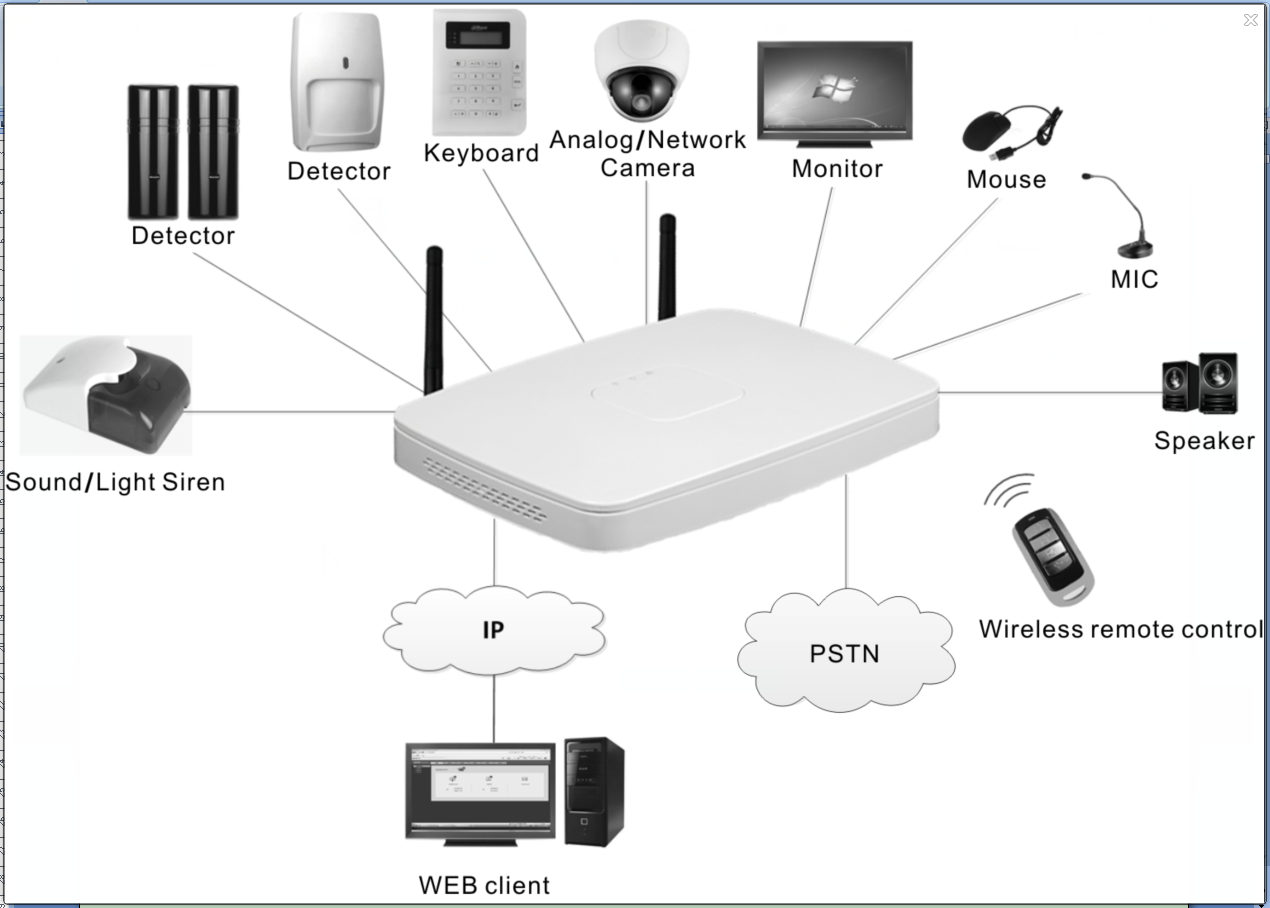 Figure 1- Installation Device AppearanceNetwork Video Alarm Controller appearance is in .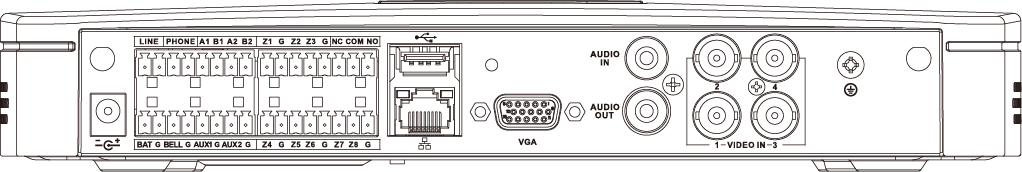 Figure 2- Battery and HDD InstallationTo install battery:Tie the two lines symmetrically and pull through pedestal, see .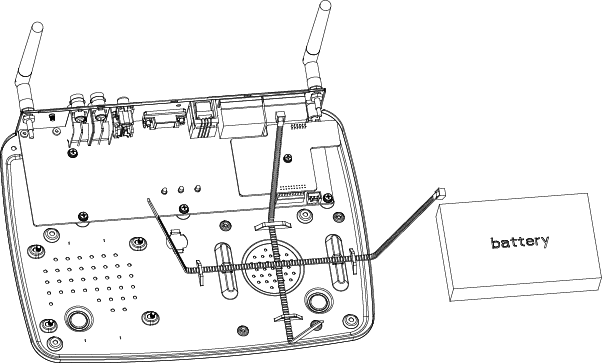 Figure 2- Place battery on the tied line.Tie the battery tightly via the lines, cut the extra part of lines, and insert battery and lines into battery port on device, see .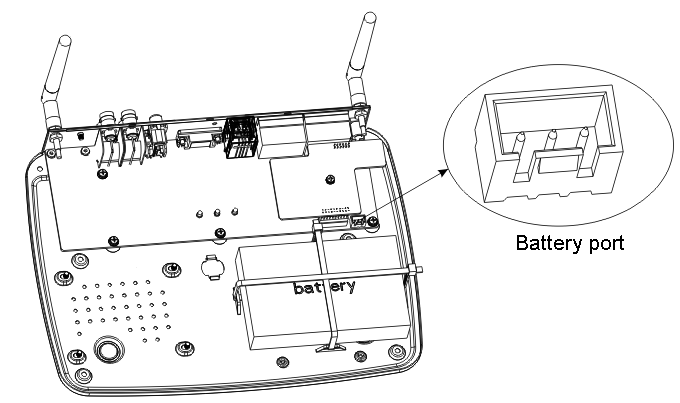 Figure 2- To install HDD:Please use 2.5 inch HDD, fix it on pedestal with screwdriver. Insert HDD port on motherboard, see .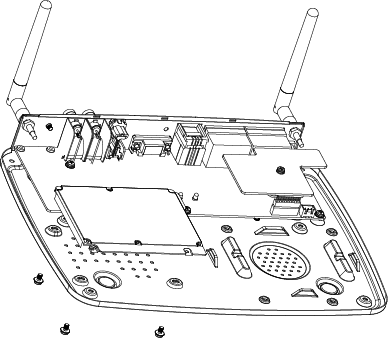 Figure 2- Wall MountThe device supports wall mount and desktop placement. To mount on wall:Open device package, take out plastic expansion bolt and self-tapping screw. Dig two holes on wall with distance of 184mm in between. Insert the plastic expansion bolt and fasten self-tapping screw.Hand the device on the screw.  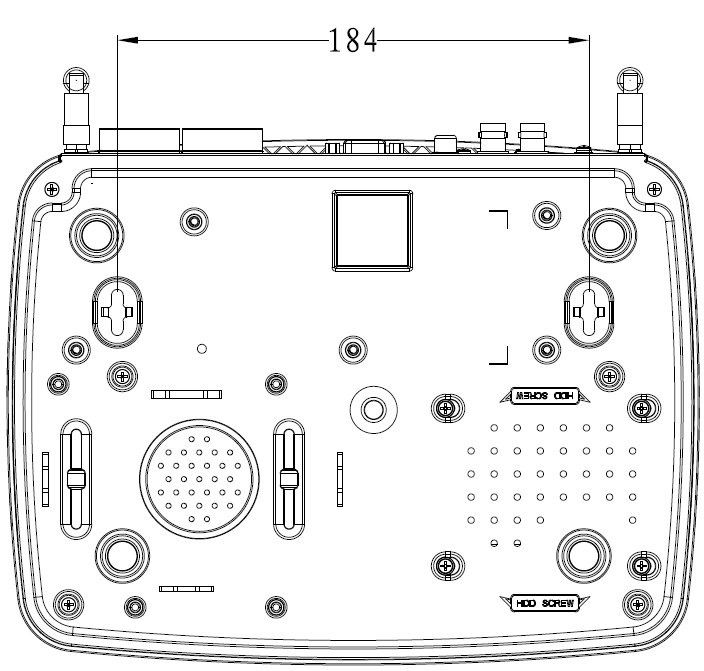 Figure 2- WiringPort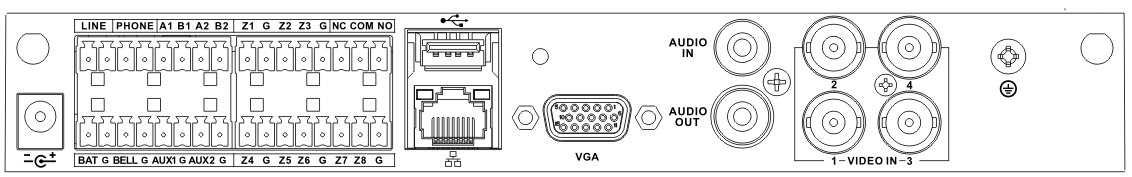 Figure 2- Remote Control KeySee .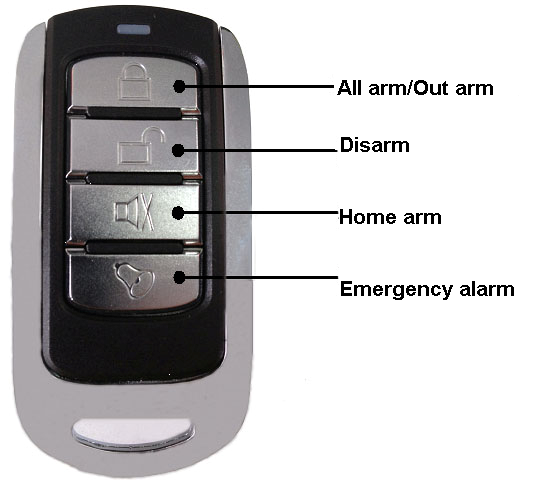 Figure 2- Note:Press all arm button, after indicator is OFF immediately press emergency alarm button, to out alarm. Press home arm button, after indicator is OFF immediately press emergency alarm button, to instantly arm. Power LineBattery and DC power supply wirings are shown in .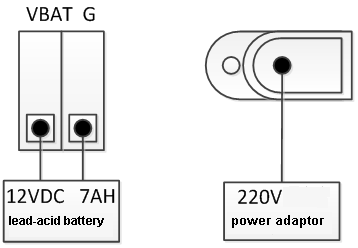 Figure 2- Note:Every 3-5 year, change the lead-acid battery. AUX power supply output 1 and AUX power supply output 2 has voltage change range when not connecting to loading output:When main power supply is in place, voltage is 14V not connecting to loading output. When main power supply is not in place, uses battery, voltage change range is 9V~13V not connecting to loading output. Sensor WiringSensor wiring is shown in .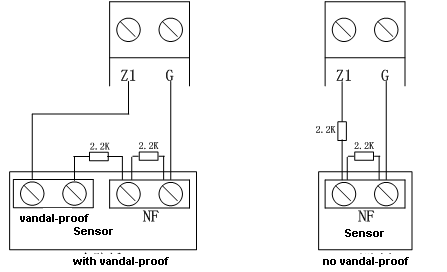 Figure 2- Note:Tail wire resistance is connection close to sensor end. Before arming, you must configure sensor type in zone setup, as NO and NC, see Ch 4.3.1. Alarm Output WiringAlarm output wiring is shown in .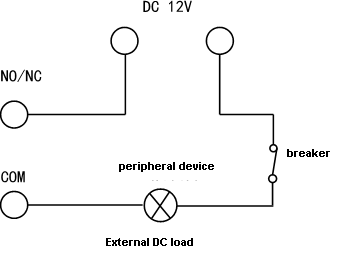 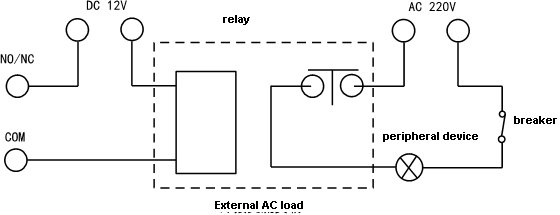 Figure 2- WEB Login and LogoutLogin Before login, make sure the device is plugged to power and boot up.Open IE and input alarm controller address in the address column. For example, if your alarm controller IP is .16, then please input http:// 10.10. IE address column. See .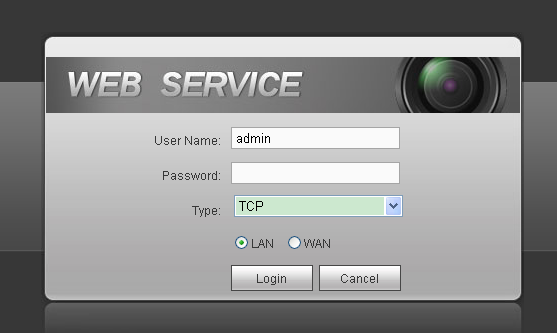 Figure 3- Note:Before first login, make sure your PC and the controller are in the same network segment. Please be aware that the initial IP of device is 192.168.1.108.When first login, system shows control installation page, you shall follow instructions to install control unit. Please input your user name and password. Default factory name is admin and password is admin. Select  “LAN” or “WAN” as login method. Note:The following takes LAN operation as an example. Click Login. System enters WEB homepage.LogoutIn alarm controller WEB page, select Logout tab to exit. Note:You must wait about 1 minute before you can login again. Arm/DisarmArm/DisarmBefore ArmingCheck wiring at each part and external devices connected. Confirm whether wireless device has been successfully coded wirelessly to controller. Confirm whether zone parameter is set correctly.Arm all once, check whether zone is abnormal. If there is abnormal, you will see prompt as in .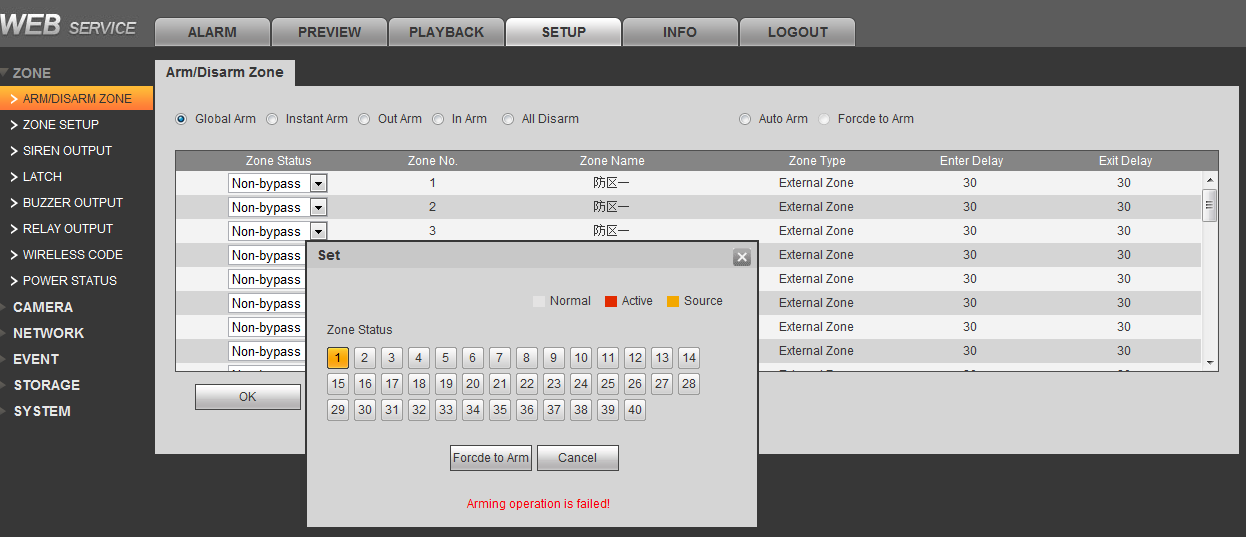 Figure 4- Now you can manually check sensor, and solve abnormality, or force it to arm without solving abnormality.  WEB DisarmArmYou can arm zone of alarm controller. Select SETUP>Zone Management>Arm/Disarm Zone. See .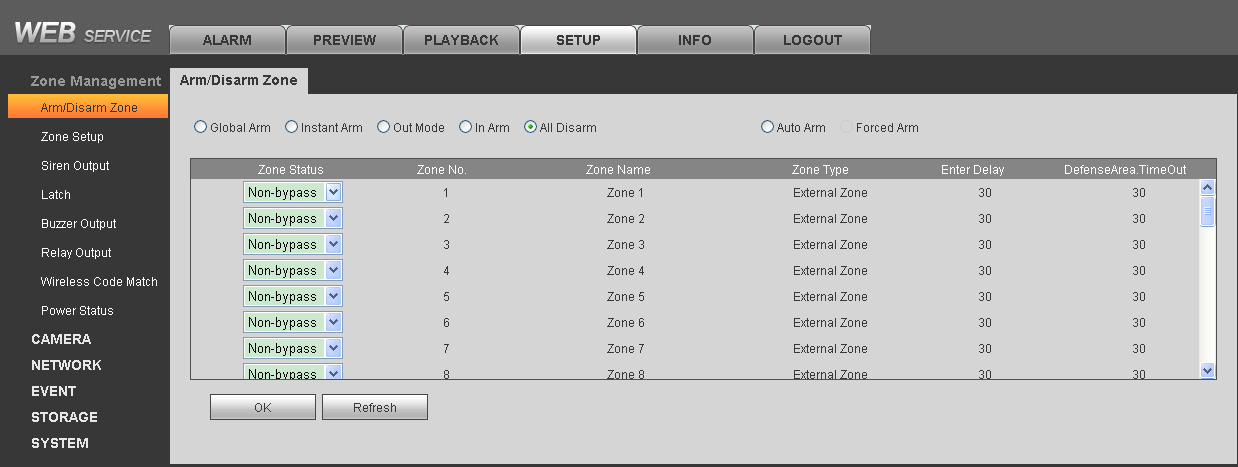 Figure 4- Set zone status of each zone. Non-bypass: The zone is under non-bypass status. Bypass: The zone is temporarily shielded, when device arm again after being disarmed, the bypass zone will go armed. Isolated: The zone is stopped, when device arm again after being disarmed, it will remain stopped. Note:These zones cannot be bypass: fire zone, 24-hour sound/mute zone, emergency zone. Select arm type, and arm zones. Click OK, input username and password, to confirm. See .If successfully arm, device will have prompt sound, enter exit delay status, according to set exit delay, prompt once every 1s, and prompt twice every 1s in the last 10s. If failed to arm, then device will prompt three times continuously. Arm type, function and scene application are shown below:Chart 4- Note:When you successfully armed, you cannot change parameters of zone setup, auto registration, emergency alarm, sensor abnormal alarm, failure link and etc.  DisarmYou can disarm arming of alarm controller. Select SETUP>Zone Management>Arm/Disarm Zone. Set zone type to Global Arm, click OK. Input username and password, confirm. Device has two tone prompt as successfully disarmed. Alarm Program Keyboard Arm/DisarmArmVia keyboard, arm the zone, alarm controller will response alarm signal in the zone. Press  key, to next level menu. 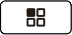 By pressing  or , select arm/disarm, press .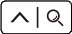 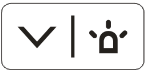 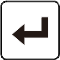 By pressing  or , select arm, press .Input arm type no., press  key. Note:Input main user password, press  key. If successfully arm, device buzzer has tone prompt, and enter exit delay status, according to set exit dekay, buzzer once per 1s, and buzzer twice per 1s for last 10s. If failed, then dvice will buzzer three times continuously. Quick Arm: In keyboard homepage, input user password, device has tone prompt, and enter exit delay status, according to set exit dekay, buzzer once per 1s, and buzzer twice per 1s for last 10s. If failed, then dvice will buzzer three times continuously.Note:Quick arm will only arm globally. DisarmPress  key, to next level menu. By pressing  or , select arm/disarm, press .By pressing  or , select arm, press .Input user password, press .Device has buzzer for twice, means successfully arm. Quick Arm: In keyboard homepage, input user password, device has buzzer, means successfully arm. Wireless Remote Control DisarmArmVia wireless remote control to arm the zone, alarm controller will response alarm signal in the zone. Press arm key on wireless remote control. Alarm controller has tone prompt, as successfully armed, enter exit count down status, according to set exit delay, beep once every 1s, and beep twice every 1s during the last 10s; if failed to arm, device will have tone prompt 3 times.Note:Wireless remote control must successfully coded before arming/disarming. Press all arm button, after indicator is OFF immediately press emergency alarm button, to out alarm. Press home arm button, after indicator is OFF immediately press emergency alarm button, to instantly arm. DisarmUnder arming status, press disarm key on wireless remote control, device beeps twice, as successfully disarmed. Parameter ConfigurationAdd and Delete Wireless Device Note:Under arming status, you cannot perform any operation.Via wireless coding function, manage wireless device, to arm/disarm from wireless device. Select SETUP>Zone Management>Wireless Code Match. Click Enter Code Match, and press any key on wireless remote control(trigger).If successfully matched, then WEB page will show wireless device info. See .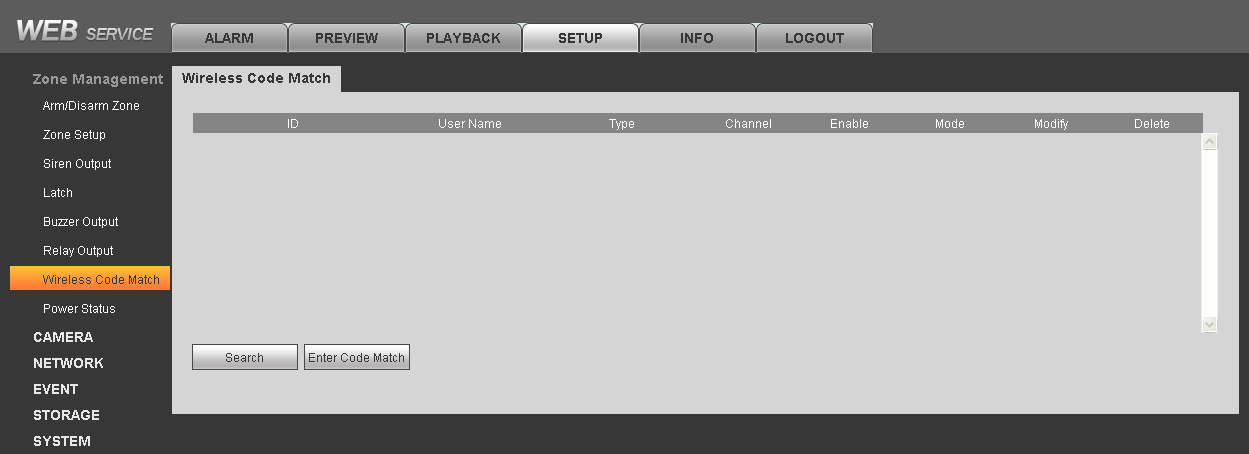 Figure 5- After successfully matched, you can modify and delete wireless remote control info. Modify wireless remote control info:Click , pop up parameter window. 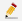 Delete wireless device:Click , and confirm, delete the wireless remote control from system, as you cannot arm/disarm or alarm. 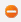 Zone ConfigSet zone parameters, zone delay for each zone.Zone Parameter ConfigSelect SETUP>Zone Management>Zone Setup. See .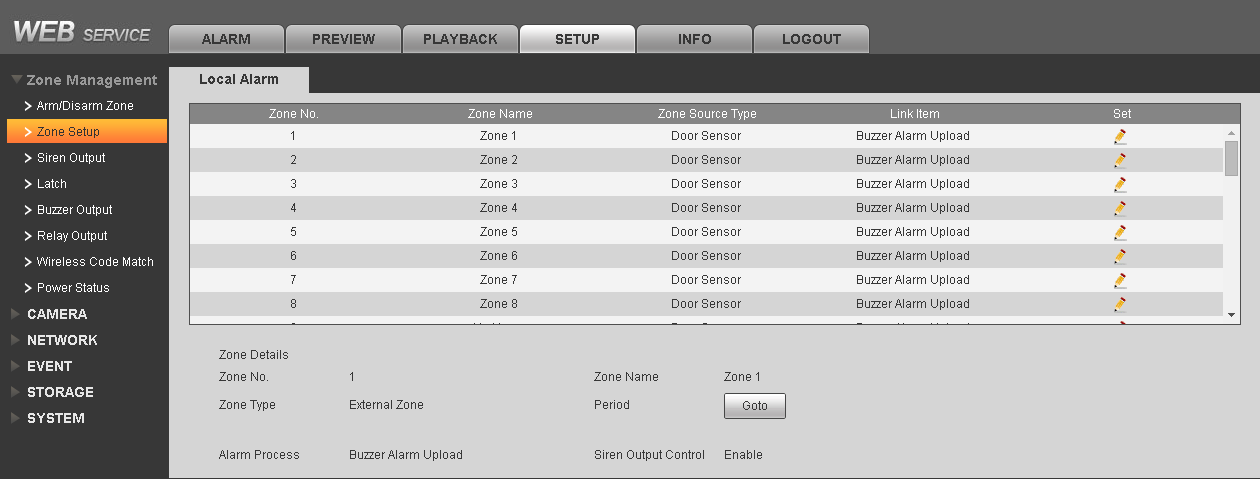 Figure 5- Click . See .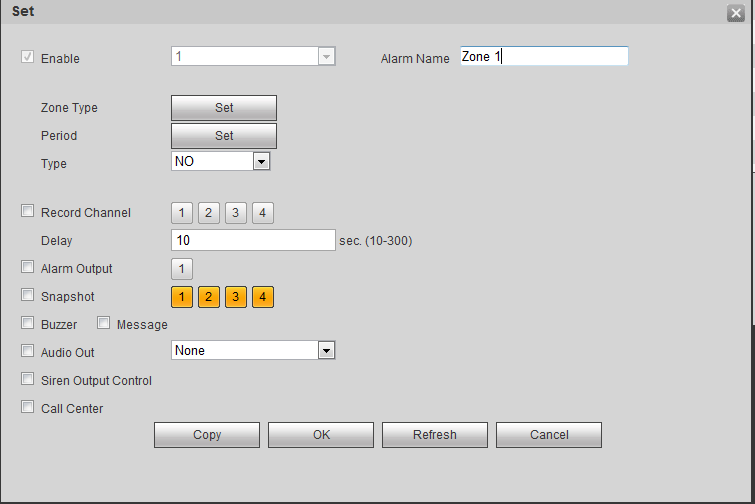 Figure 5- Depends on condition, config parameter. Click OK to save. Zone Delay ConfigSystem provides entry zone 1 entry delay, entry zone 2 entry delay and exit delay setup. Entry zone 1 entry delay is for entry of zone 1 and internal zone. Entry zone 2 entry delay is for entry of zone 2. Entry delay: If entry delay time is set to 10s, after user set arming, delay zone arming will take effect in 10s. Exit delay: If exit delay time is set to 10s, after delay zone alarm is triggered, user has 10s to disarm. If user successfully disarms within 10s, it will not link to alarm. If user fails to disarm within 10s, it will link to alarm. Select SETUP>Zone Management>Latch. See .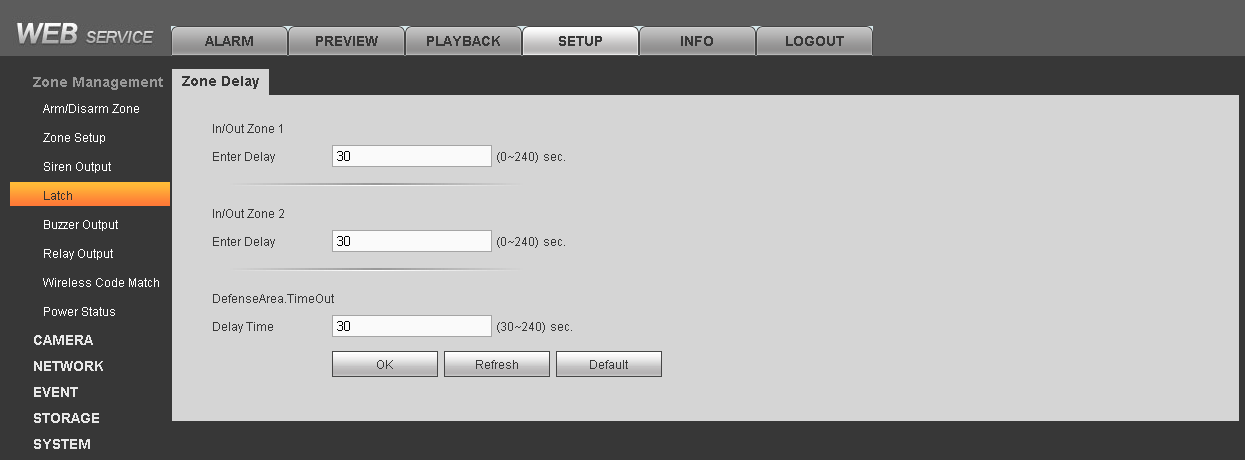 Figure 5- Input entry delay and exit delay time, click OK to save. Emergency Alarm ConfigDevice provides fire alarm, endures, robbery, medical emergency, remote control alarm and other event emergency alarm function. Select SETUP>EVENT>Alarm Link>Emergency Alarm. See .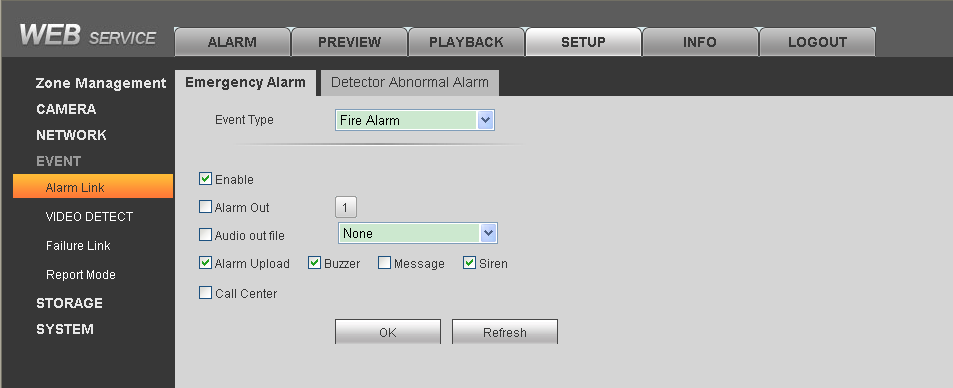 Figure 5- Select event type, and set alarm link item. Please refer to Ch 4.3. Click OK to save. Fire, duress, robbery, medical emergency alarms need alarm programming keyboard to achieve, see:Siren and Alarm Output ConfigSiren Output ConfigSet siren output duration when alarm occurs. Select SETUP>Zone Management>Siren Output.See .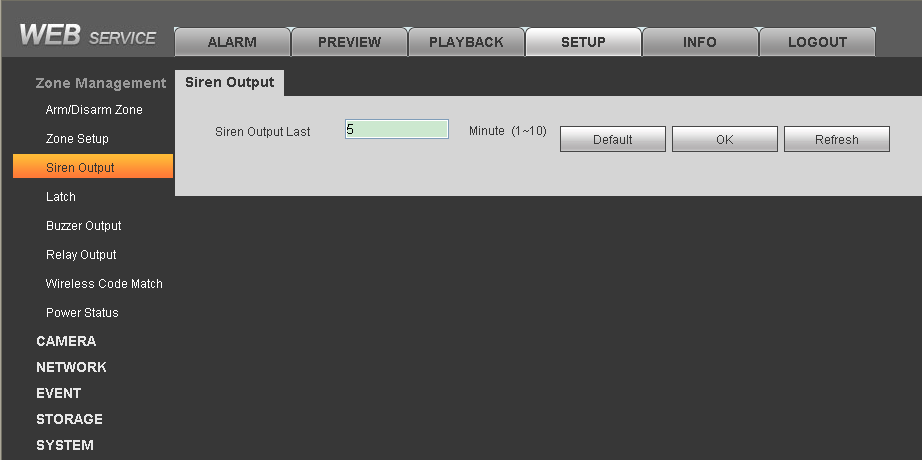 Figure 5- Input siren output duration (default is 5min), click OK. Relay Output ConfigSet relay output channel, type and period. Select SETUP>Zone Management>Relay Output. See .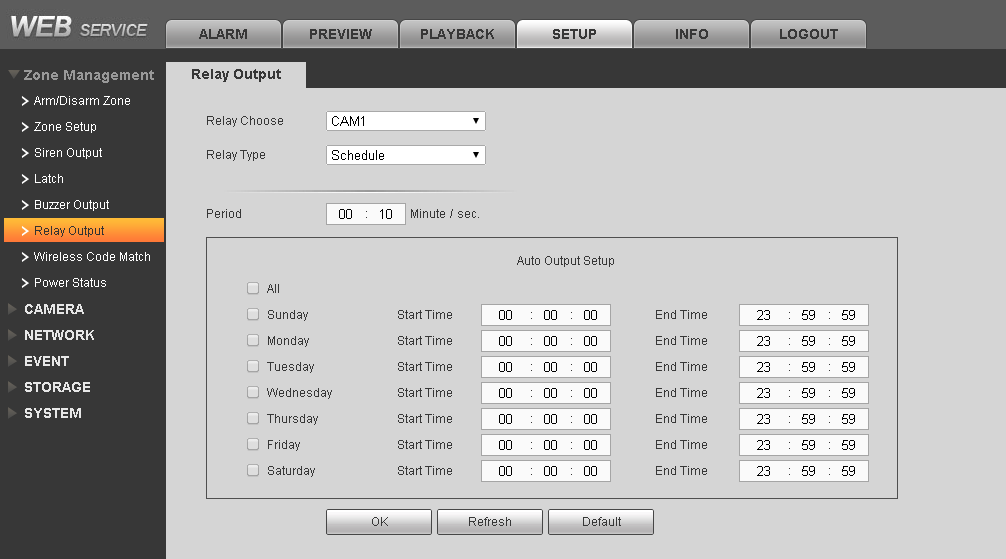 Figure 5- Select replay channel, type and duration. In auto output setup, set auto output date and start/end time. Until the start time, relay will automatically enable, until end time it will disable. Buzzer Output ConfigWhen alarm occurs, enable buzzer during alarm time. Select SETUP>Zone Management>Buzzer Output. See .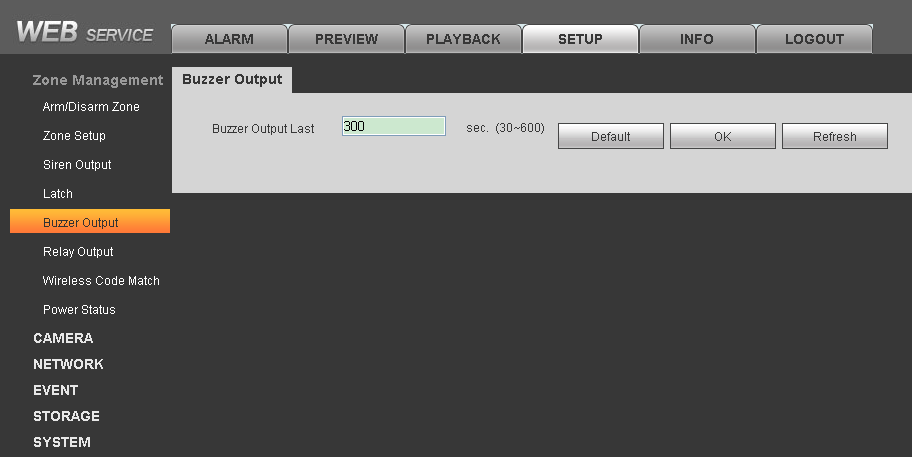 Figure 5- Input buzzer output duration, click OK. Failure ConfigWhen HDD, network, power supply, sensor have failure, device provides related link alarm functions, but you need to set first. HDD, network, power supplySelect SETUP>Event>Failure Link. See .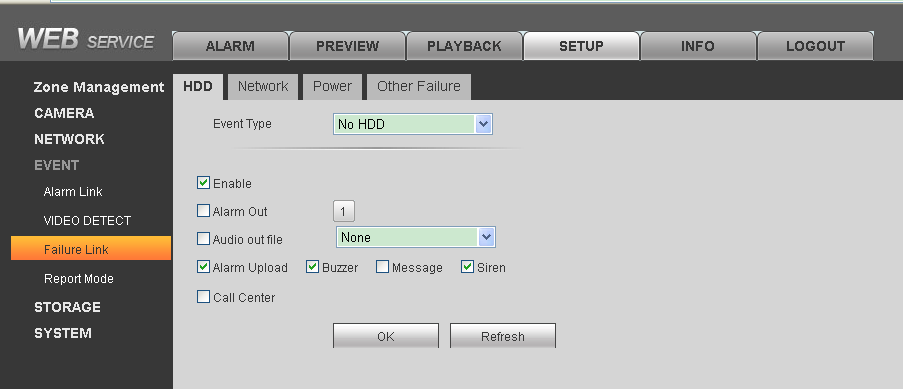 Figure 5- Select tab. Select event type and set failure link parameters. Click OK to save. Please refer to Ch 4.3. 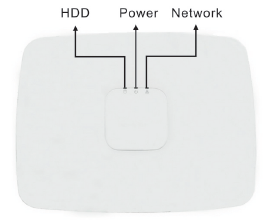 Figure 5- Detector failure alarm parameter setupSelect SETUP>Event>Alarm Link>Detector Abnormal Alarm. See .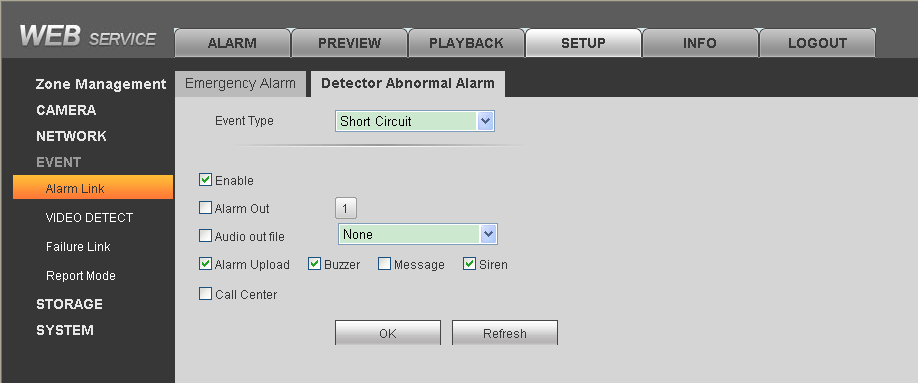 Figure 5- Select failure event, and set parameter, please refer to Ch 4.3.1. Click OK to save. Note:Refer to 2.3.4, if the zones Z1 and G interfaces directly connected in series with the line and short-circuit alarm function is enabled, the device will issue a short circuit alarm signal.If the zone is not connected detector circuit alarm enabled, the device will report the breaking event, but does not affect use. If you want to eliminate the circuit, the zone can be isolated or two 2.2k resistor in series with the access zones.Detector failure alarm is not controller by arm and disarm.Video Alarm ConfigNote:Video alarm is not controlled by arm/disarm. Motion DetectionVia system analysis of video image, when it detects mobile signal with preset sensitivity, it will immediately enable video detection alarm. System supports three video detection types: motion detection, video loss, tampering. Select SETUP>Event>Video Detect. See .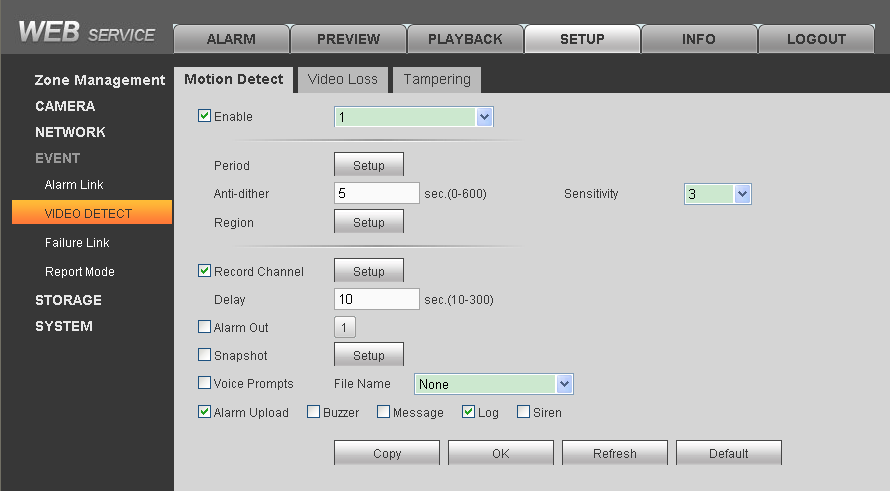 Figure 5- Select tab you want to config. Configure parameter, click OK. Video LossVia analyzing video image, when system detects channel has video loss, device will alarm. Select SETUP>EVENT>Video Loss. See .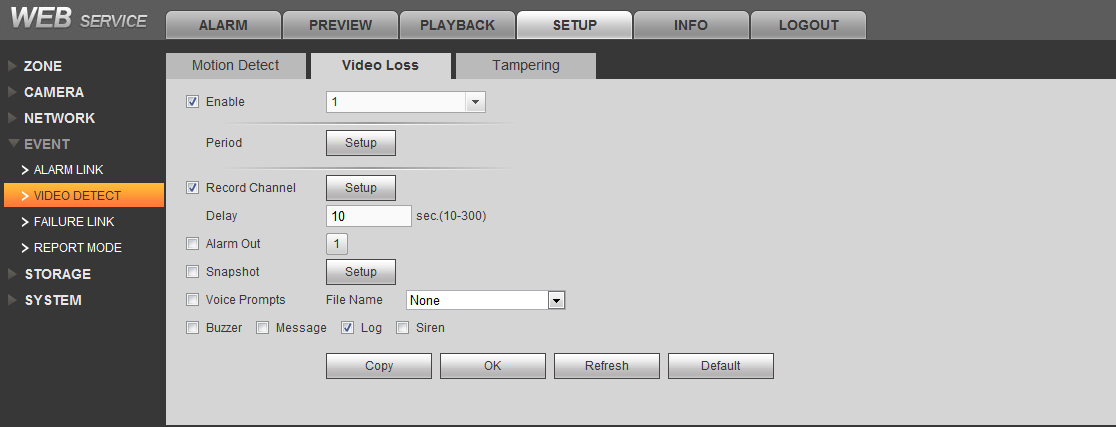 Figure 5- Select tab you want to configure. Refer to motion detection before configuring parameter. Tampering DetectionWhen camera is tempered, or video is only output one color due to light and other factors, it cannot monitor the site. Via setting tampering alarm, we can prevent this situation. Select SETUP>EVENT>Tampering. See .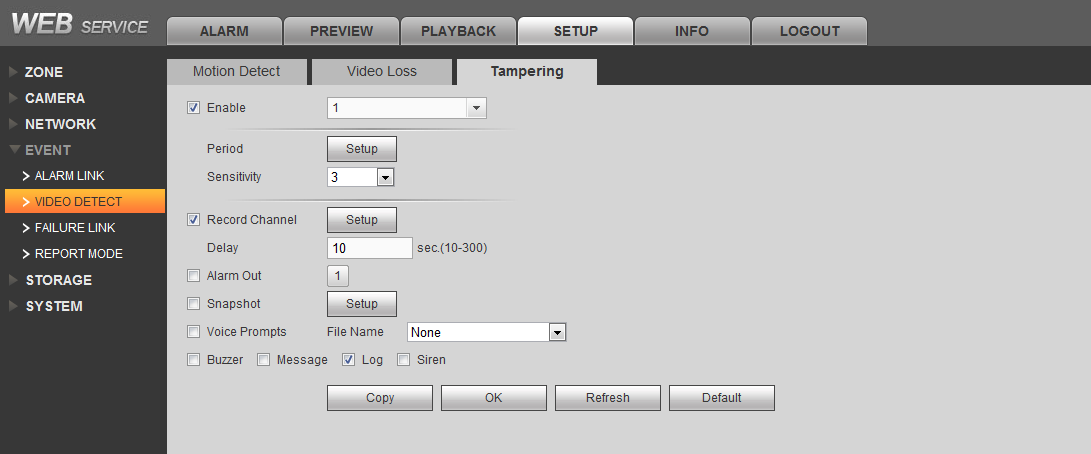 Figure 5- Select tab you want to configure. Refer to motion detection before configuring parameter. Event Report ConfigYou can select network priority and report mode when alarm occurs. When alarm occurs, you can view alarm info via WEB or keyboard. Select SETUP>Event>Report Mode. See .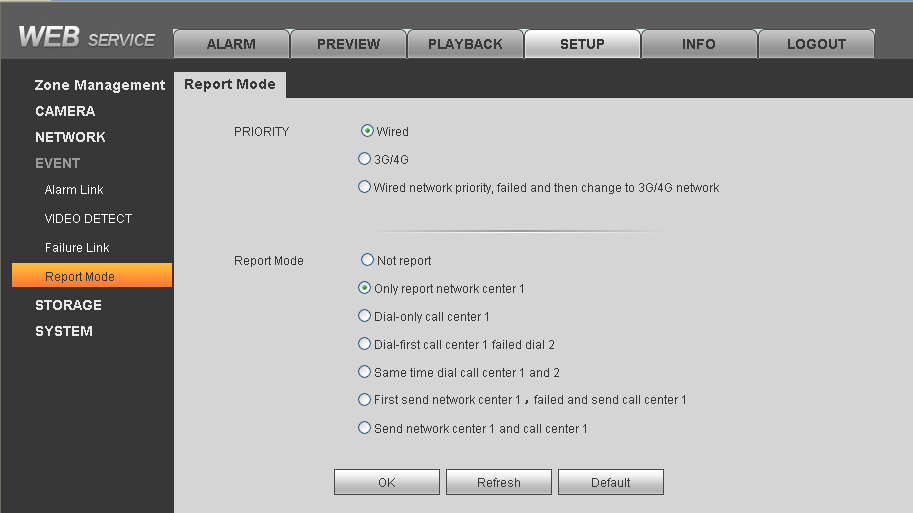 Figure 5- Select network priority and report mode, click OK to save. PRIORITY: apply to TCP/IP protocol transmission, by setting network priority; you can select to transmit via wired Ethernet or 3G/4G wireless network transmission. Report mode: Via report mode config, you can select transmit event via Ethernet or telephone line. Network ConfigTCP/IPYou can set device IP address and IP recognition mode. Select SETUP>Network>TCP/IP. See .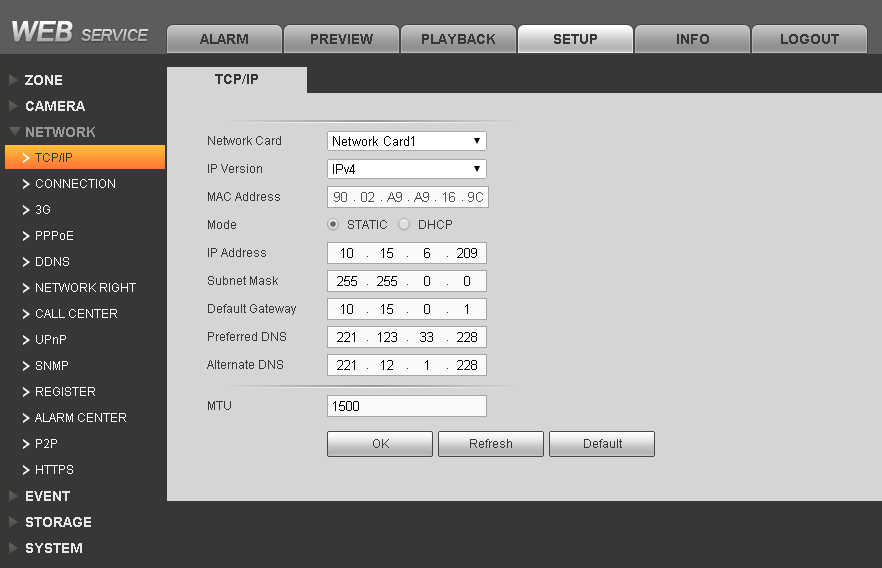 Figure 5- Configure each parameter, click OK, see below.ConnectionYou can set device max connection port quantity and each port value. Select SETUP>Network>Connection. See .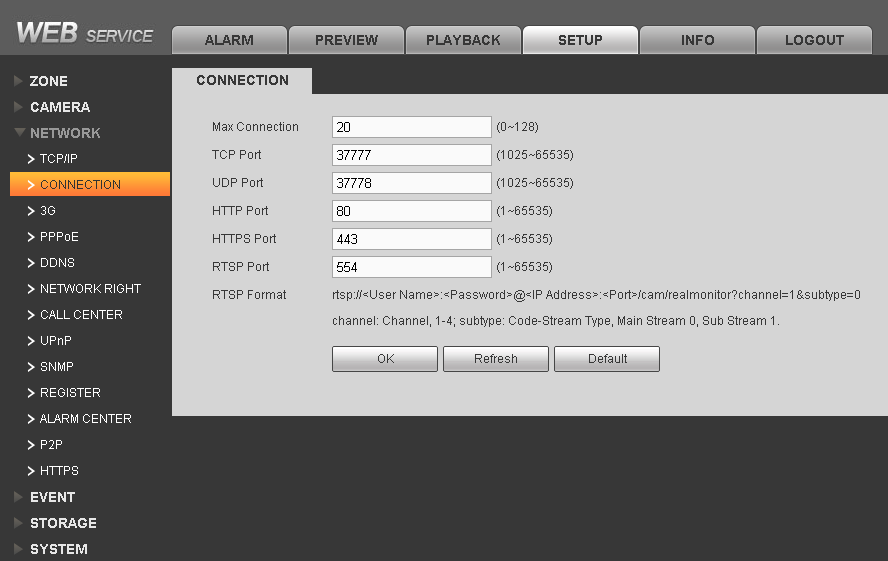 Figure 5- Configure each parameter, click OK. 3GYou can set and view 3G dial info. CDMA/GPRS:Select>SETUP>Network>3G. See .w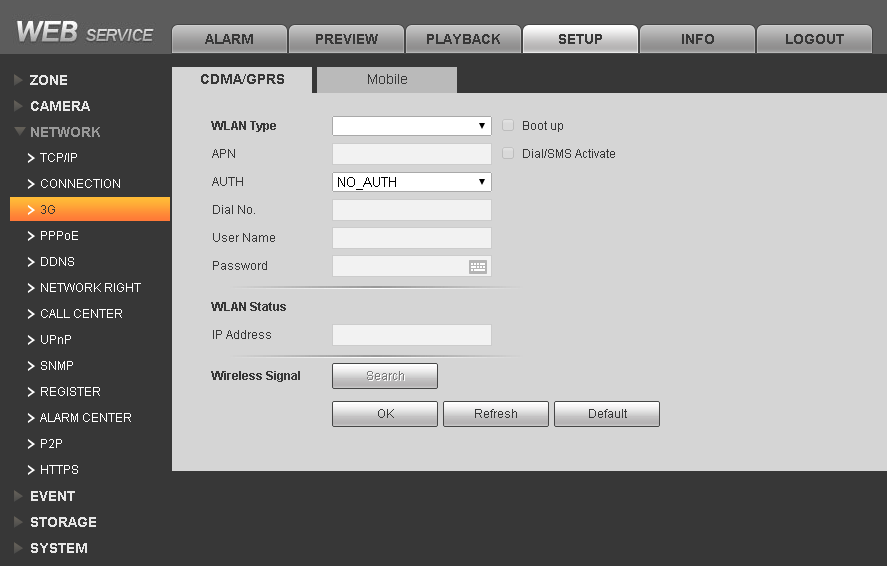 Figure 5- Configure each parameter, click OK. Mobile:Before setting mobile phone, you must check “Dial/SMS Activate” to enable mobile function. Select SETUP>Network>3G>Mobile. See .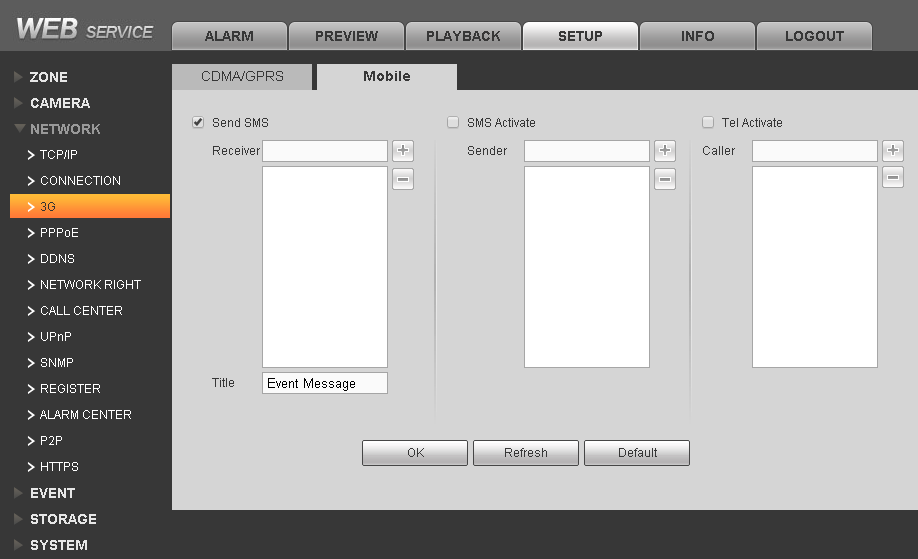 Figure 5- According to need, check “Send SMS/SMS Activate/Tel Activate”. Set user mobile phone number. Input receiver/sender/caller mobile numbers, click . Add mobile phone user into the list; in list, select one number, click  to delete the number. 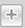 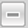 Send SMS: After send sms is enabled, each type of alarm can link system to send alarm SMS to receiver. SMS Activate: Set mobile phone number, the user can send SMS to 3G user, to activate or close 3G module. Tel Activate: Set mobile phone number, the user can call 3G user, to activate or close 3G module.Click OK. PPPoEYou can get device IP address via PPPoE dial, thus to connect the device. Select SETUP>Network>PPPoE. See .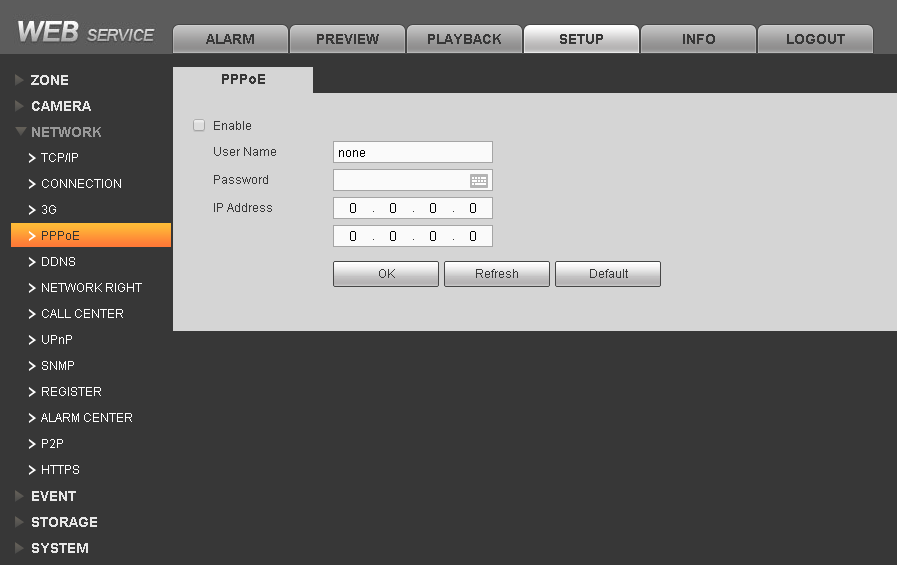 Figure 5- Check “Enable”. Input ISP provided PPPoE username and password. Click OK to save. If successfully dial, you can select “SETUP>Network>TCP/IP” to view device IP address, and use this IP address to access WEB end. DDNSDDNS is to set connection to different types of server, so user can access the system via server. After each server website apply for domain name, you can access the system directly via domain name (as you can access the system via domain name, even IP address has been changed)Select SETUP>Network>DDNS. See .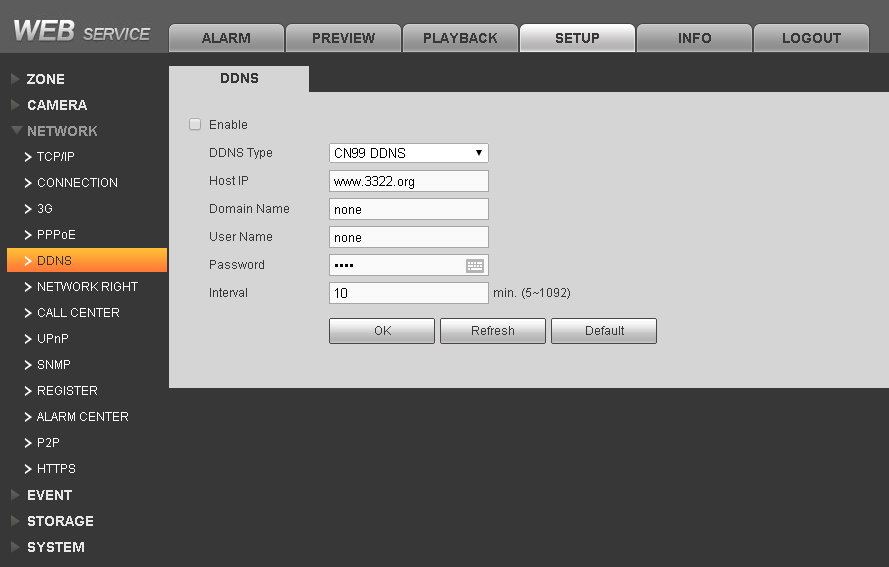 Figure 5- Check “Enable”/Select DDNS type, and configure host IP, domain name, username/password and update period. Click OK to complete application and registration of domain name. Network RightYou can set alarm controller access IP list. Select SETUP>Network>Network Right. See .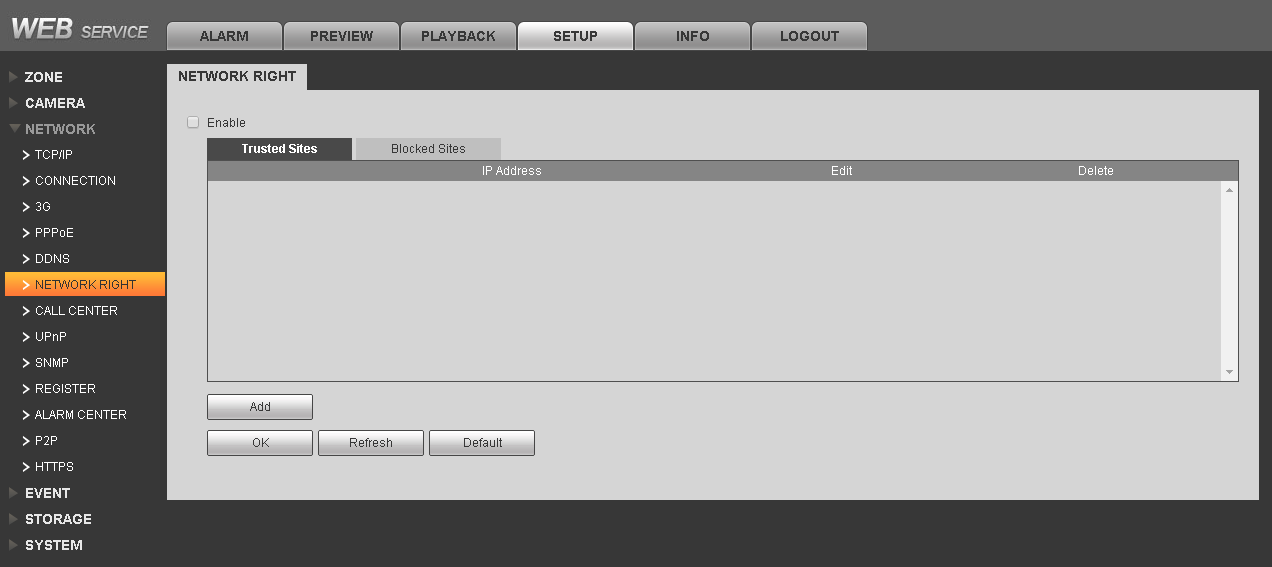 Figure 5- Check “Enable”, enable trusted sites or blocked sites. Select trusted sites or blocked sites, click “Add” button to add IP address. Click OK. Note:When select trusted sites, only IP in the list can connect to this alarm controller, support 64 IP addresses. If not check this option, you cannot access IP address of this device. Call CenterYou can set call center parameter, when alarm occurs, system will send alarm info to call center. Select SETUP>Network>Call Center. See .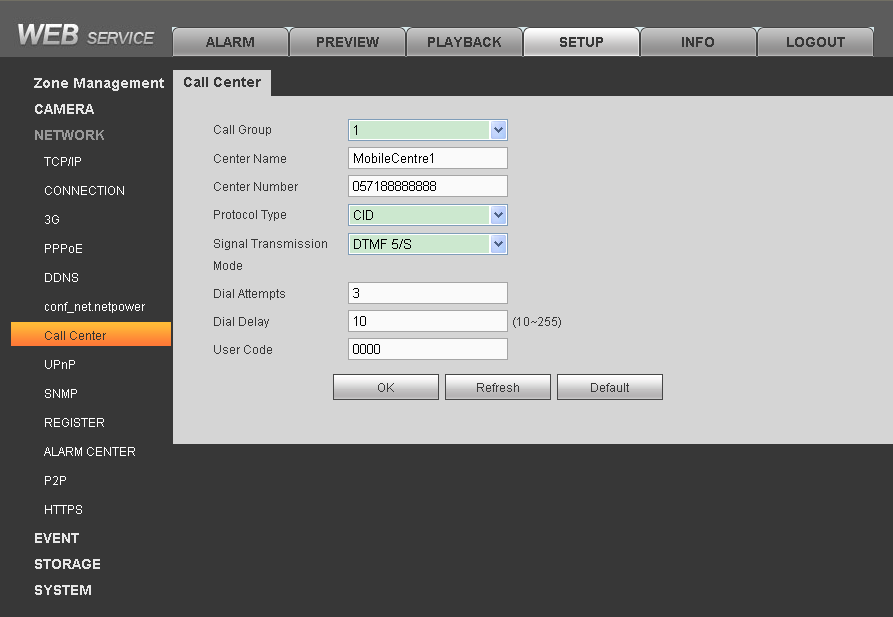 Figure 5- Configure parameters, click OK. See UPnPYou can enable UPnP mapping function, to create mapping relationship for device between LAN and WAN. Select >SETUP>Network>UPnP. See .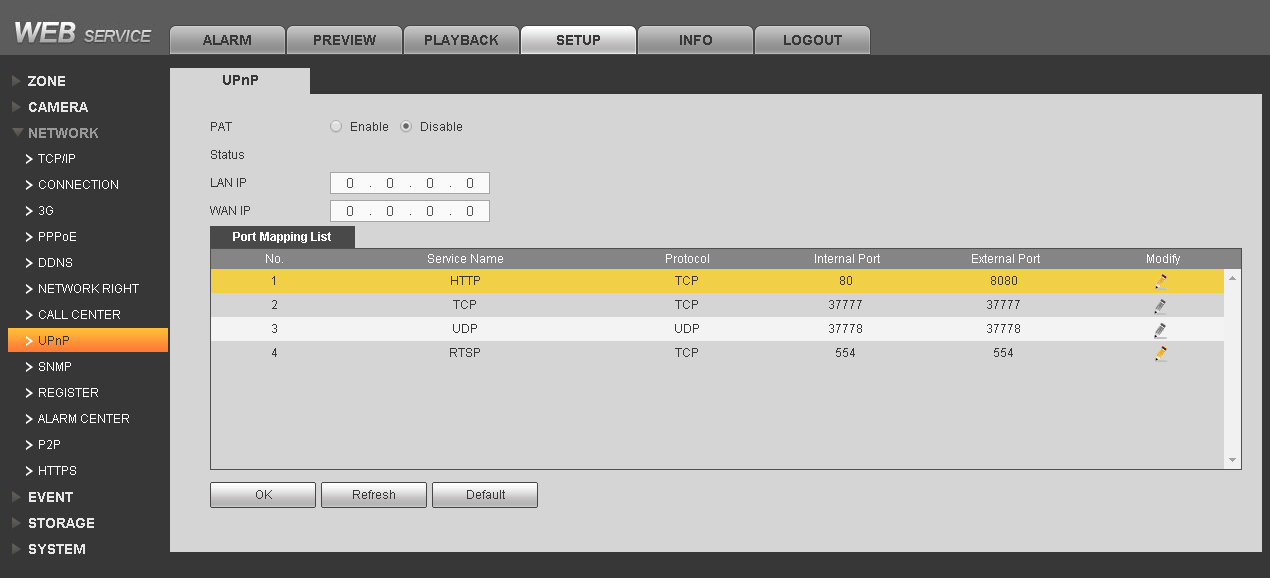 Figure 5- 24Select “Enable” to enable UPnP function. Configure parameters and click OK. Note:By default, the device has three mapping lists, as digital alarm controller HTTP, TCP and UDP port mappings. SNMPSNMP provides network management system with frame of fundamental network management. Enable SNMP, via MIB Builder, MG-SOFT MIB Browser and other software tool and two MIB files (BASE-SNMP-MIB and DVR-SNMP-MIB) to connect to device and get device config info. Select SETUP>Network>SNMP. See .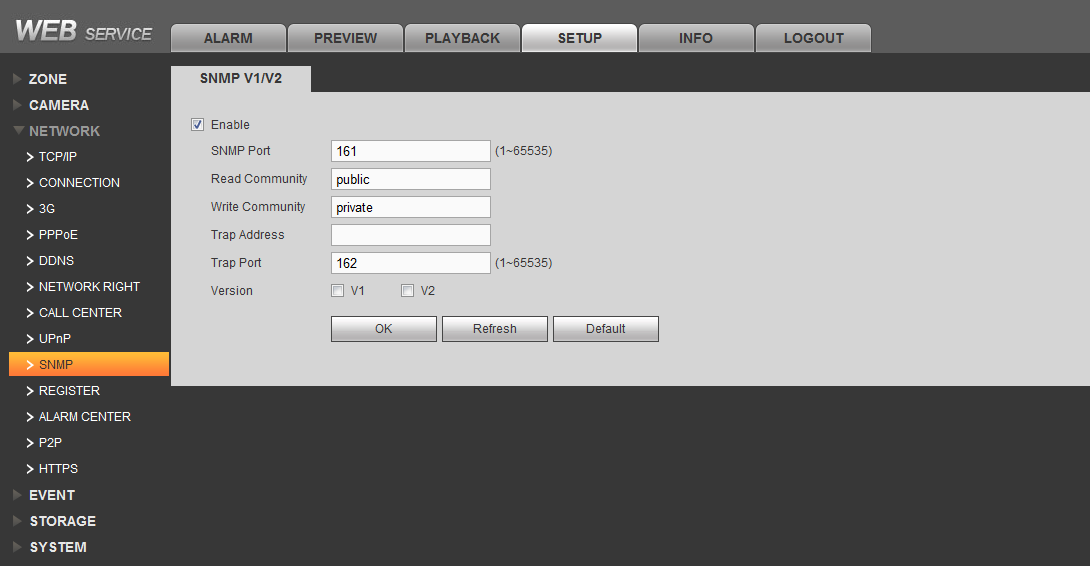 Figure 5- Check enable. Config Trap address as it will soon be used to get device config software IP address, other parameters are configured as default, click OK. Via MIB Builder software to compile the two above MIB files. Run MG-SOFT MIB Browser software and load compiled module. Input device IP of device to be managed into MG-SOFT MIB Browser software, and configure version no., search info. Expand MG-SOFT MIB Browser displayed tree list, may obtain device config info. RegisterThis function takes the initiative to register the device to the user specified proxy server so that client software to access the alarm controller and other device through a proxy server, proxy server functions as a transit. In the network services, while supporting server of address IPv4, domain name format.Select SETUP>Network>Register. See .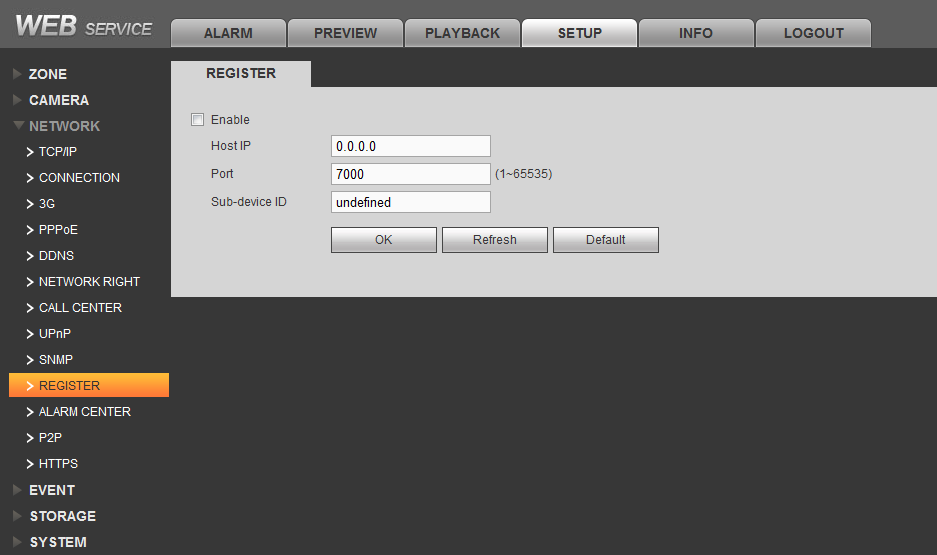 Figure 5- Click check box, enable this function. Configure controller IP address, port and sub device ID, click OK. Alarm CenterAlarm Center may receive alarm info from device. After enabling this function, when alarm occurs, device will send data in accordance with actual protocol format and client can receive designated data. Select SETUP>Network>Alarm Center. See .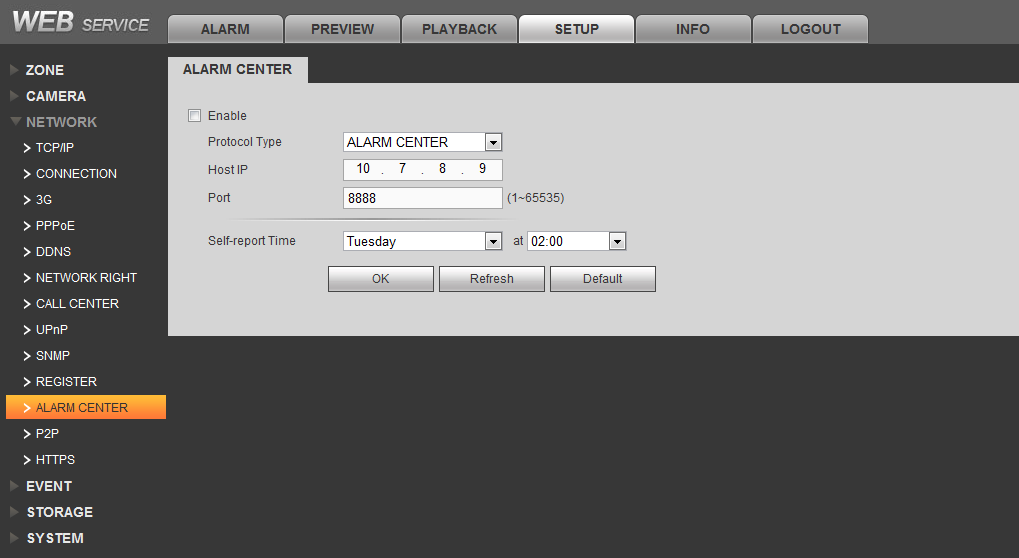 Figure 5- Click selection box, to enable. Configure alarm center IP address, port and schedule report time, click OK. Note:After schedule report time is set, device will auto report alarm status on time at the set time. P2PAfter P2P function is enabled, open mobile client software, directly input SN or scan the two-dimension code, save setup. Select SETUP>Network>P2P. See .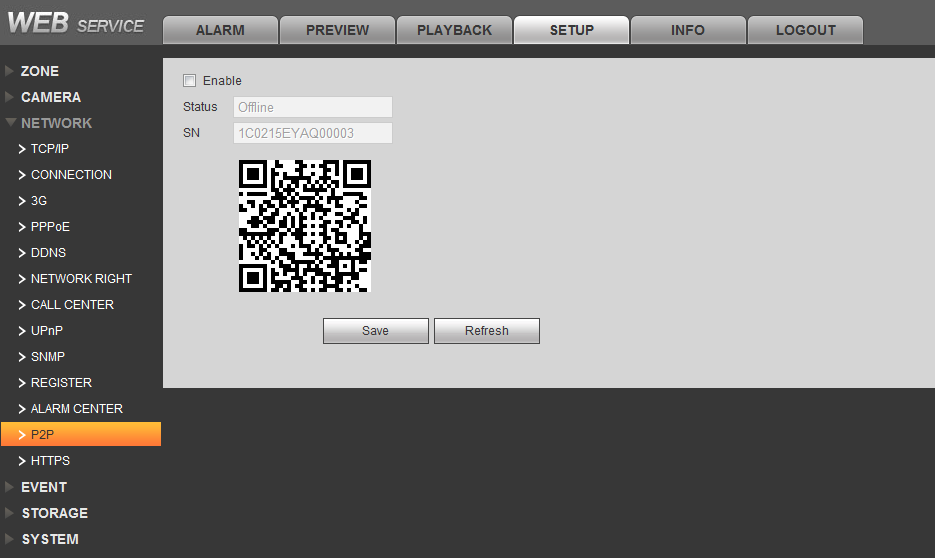 Figure 5- Click check box to enable. Click Save. HTTPSVia HTTPS access website, need to install digital certificate, thus improve security of data communication. You can download certificate here, and create server certificate. Select SETUP>Network>HTTPS. See .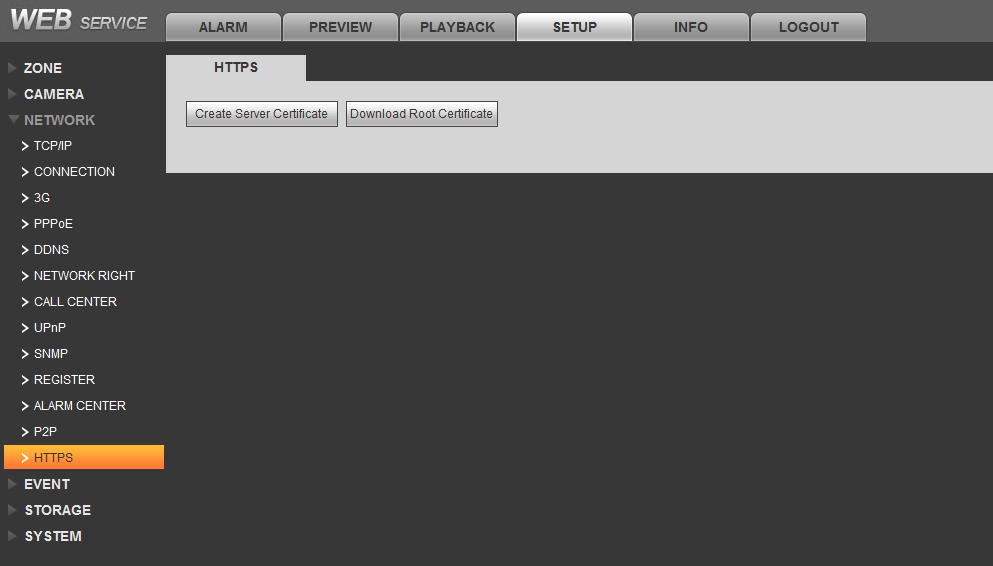 Figure 5- Create server certificate: Click this button to enter the country, province, organization, IP domain name and other information, click the "Create" button, the interface prompt "successfully created" button. All the information required, and 63-digit character limit.Download root certificate: Click this button to select local storage location, about certificates downloaded to the local preservation, to prepare for installation needs.Camera ConfigMode SwitchYou can set corresponding mode switch according to actual usage. Select SETUP>Camera>Mode Switch. See .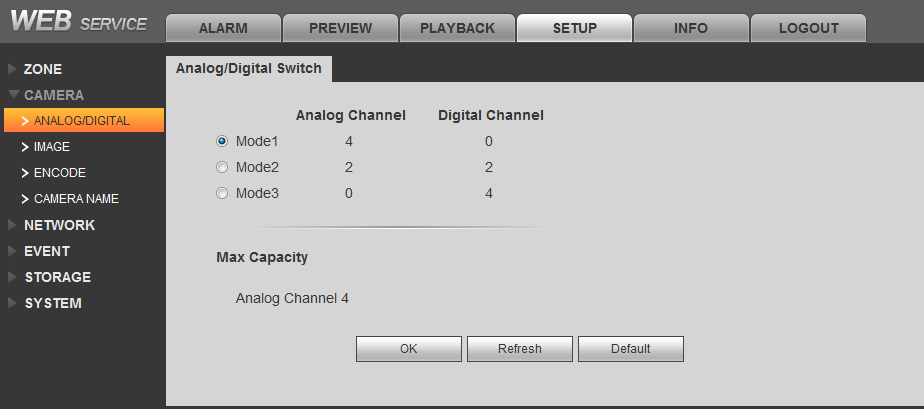 Figure 5-  according to the actual connection of the camera selection mode, the interface will show the current maximum capacity of the channel decoder.Analog channel: It indicates the number of analog cameras can be connected.Digital channel: It indicates the number of network cameras can be connected.CameraYou can set camera image property. Select SETUP>Camera>Camera. See .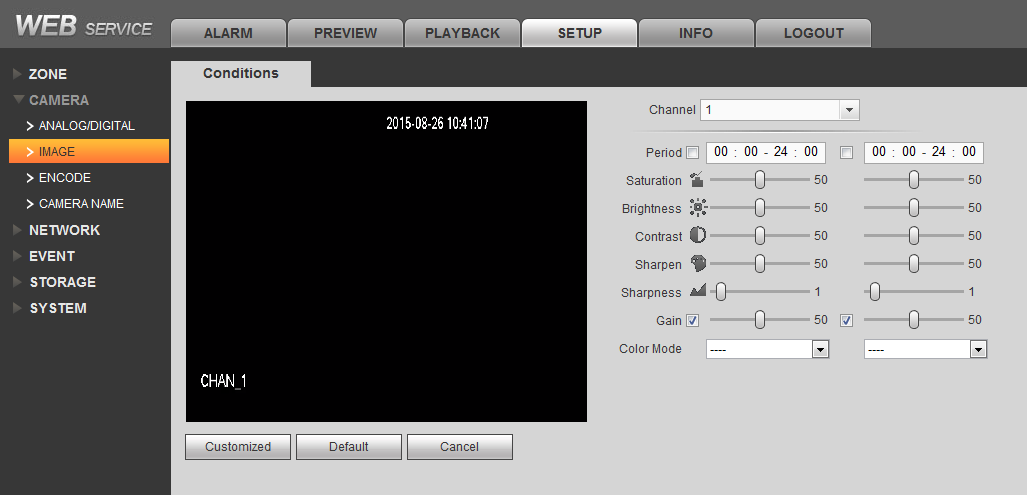 Figure 5- Configure each parameter. Encode SetupVideo Bit StreamYou can set camera corresponding channel’s video bit stream. Select SETUP>Camera>Encode>Video Stream. See .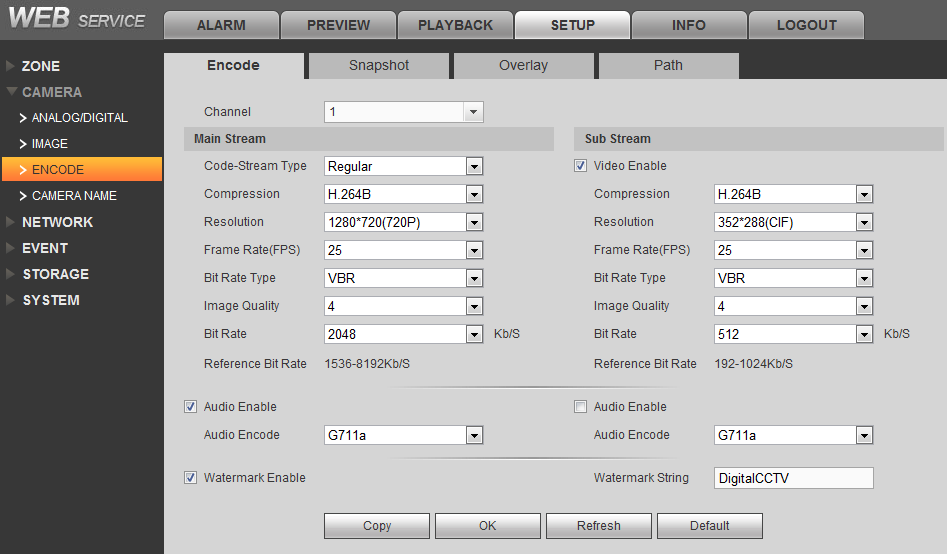 Figure 5- Click dropdown list to select channel no., configure channel’s video bit stream parameter, see below:Picture StreamYou can set picture stream of camera’s corresponding channel. Select SETUP>Camera>Encode>Picture Stream. See .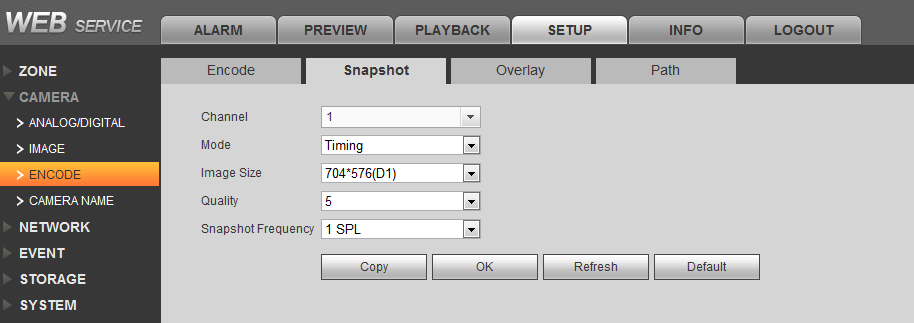 Figure 5- Click dropdown list to select channel no., configure the channel picture stream parameter, see below:Video OverlayYou can set video overlay of video channel corresponding to camera. Select SETUP>Camera>Encode>Video Overlay. See .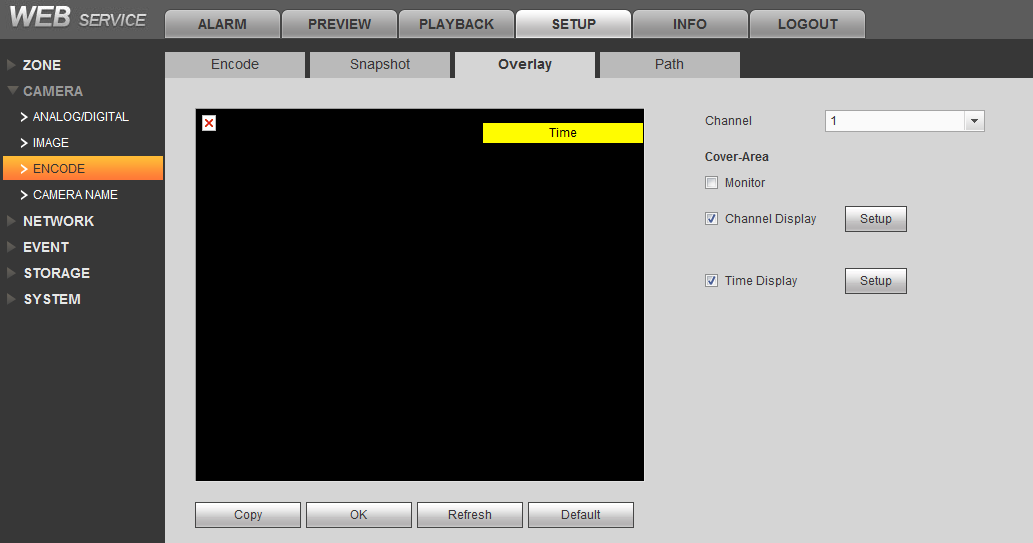 Figure 5- Select channel no., set shield area of the channel, and whether display channel title and time or not, see below:PathIn WEB interface, select SETUP>Camera>Encode>Path, see . You can setup snapshot path and record path, default path is PictureDownload and RecordDownload under system disk. 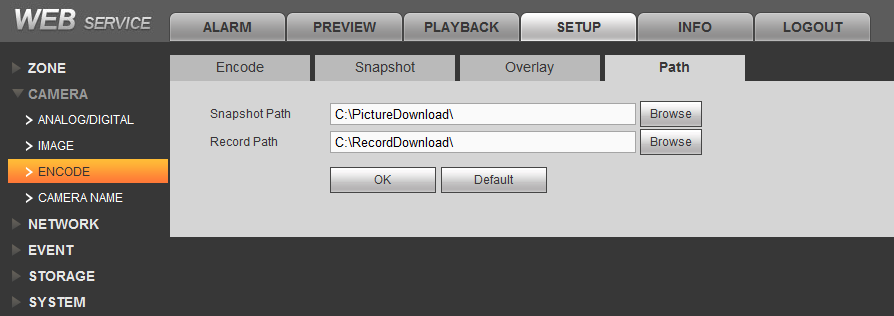 Figure 5- Channel NameIn WEB interface, select  SETUP>Camera>Channel Name, see . You can set channel name. 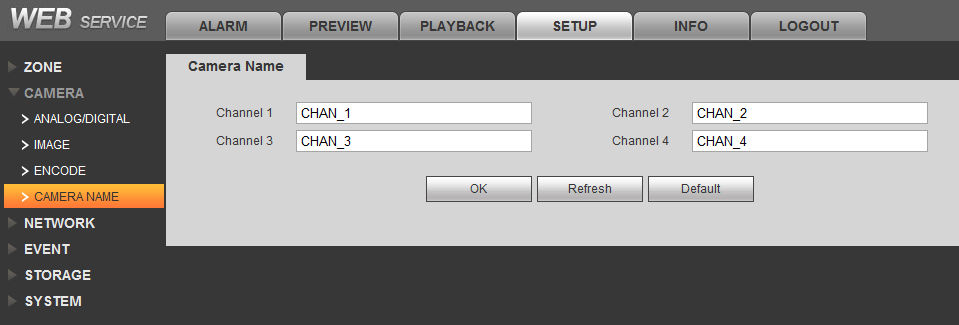 Figure 5- Storage ConfigRecord SetupYou can record and snapshot in different periods by selecting different channels and dates. In WEB interface select SETUP>Storage>Record, see .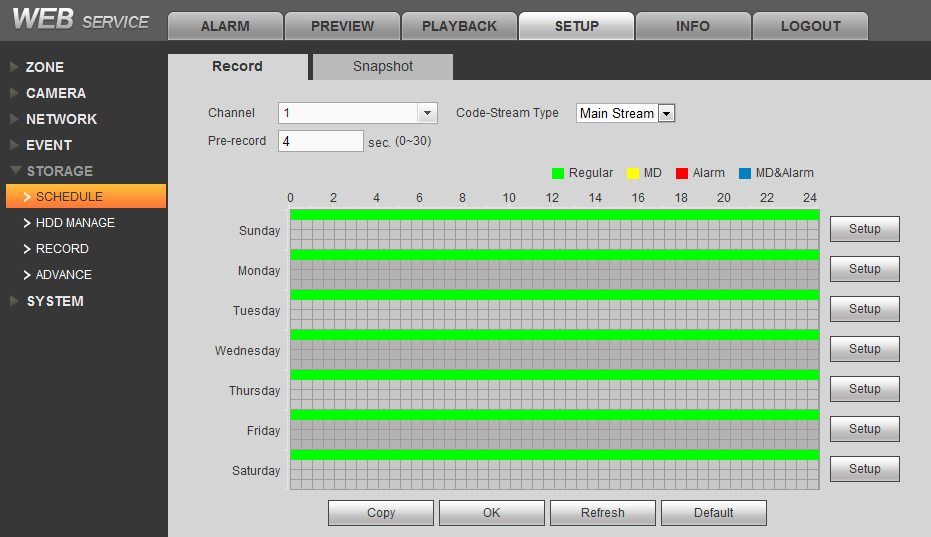 Figure 5- Record Setup:Select channel no., bit stream type and pre-record time, click Setup button, to set each period and record type, see below. Snapshot Setup:Select channel no., click Setup button, set period and snapshot type, see below:Storage DeviceIn WEB interface, select SETUP>Storage>Storage Device, see . You can view HDD name, position, status and capacity plus read/write and format HDD. 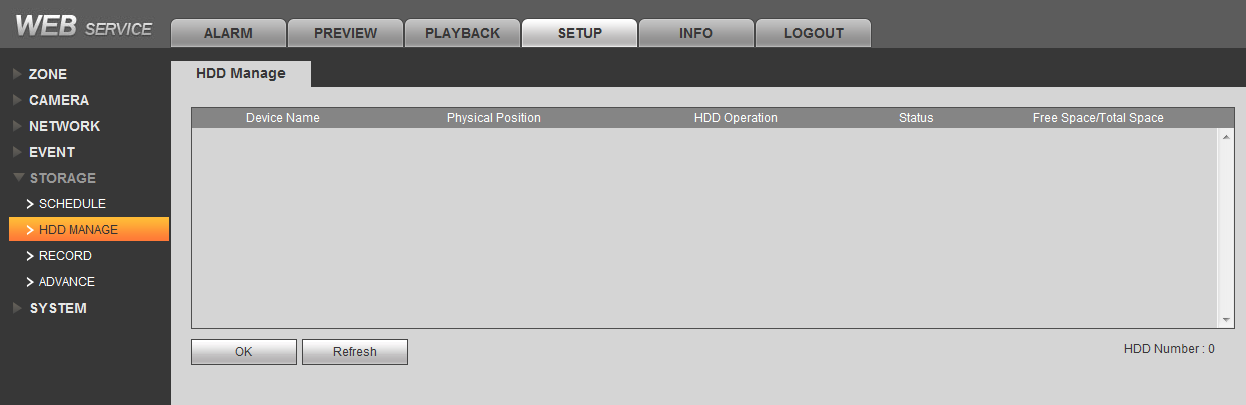 Figure 5- Record ControlIn WEB interface, select SETUP>Storage>Record Control, see . You can set channel record and snapshot. 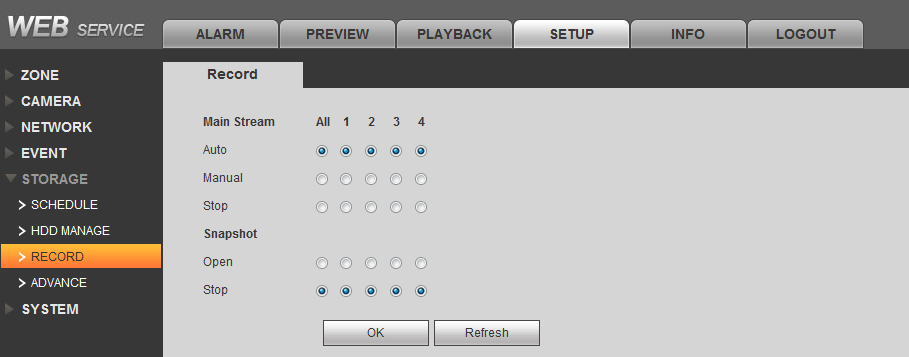 Figure 5- HDD Disk GroupIn WEB interface, select SETUP>Storage>HDD Disk Group, see . Click group setup, you can view and setup each HDD disk group information; click main stream, sub stream, picture storage, set each channel’s disk group no.  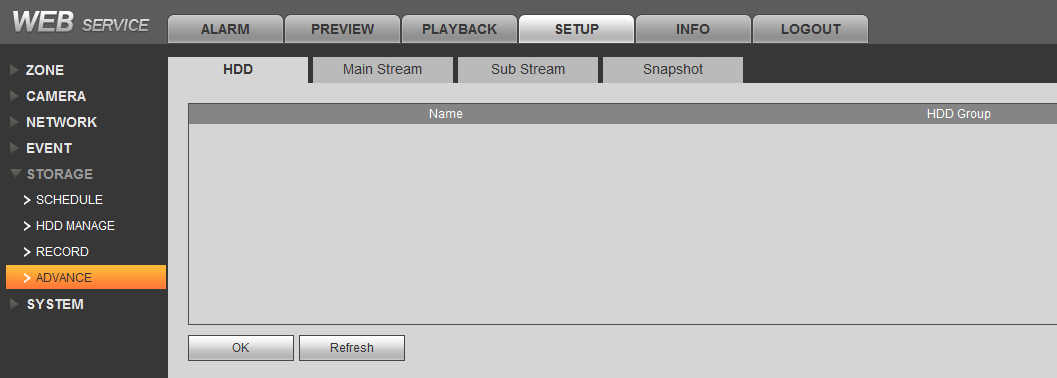 Figure 5- System ConfigurationGeneralLocal SetupIn WEB interface, select SETUP>System>General>Local Setup, see . You can set device name, no., language, package method and etc. 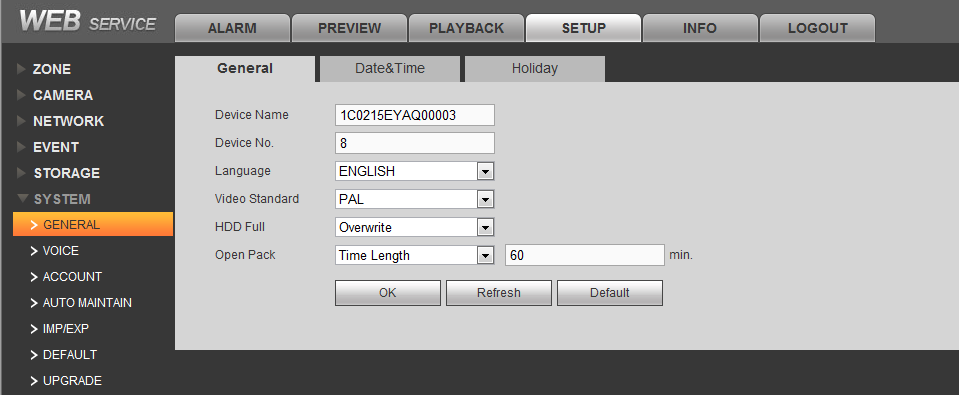 Figure 5- DateIn WEB interface, select SETUP>System>General>Date Setup, see . You can set local device date format, type and time server. 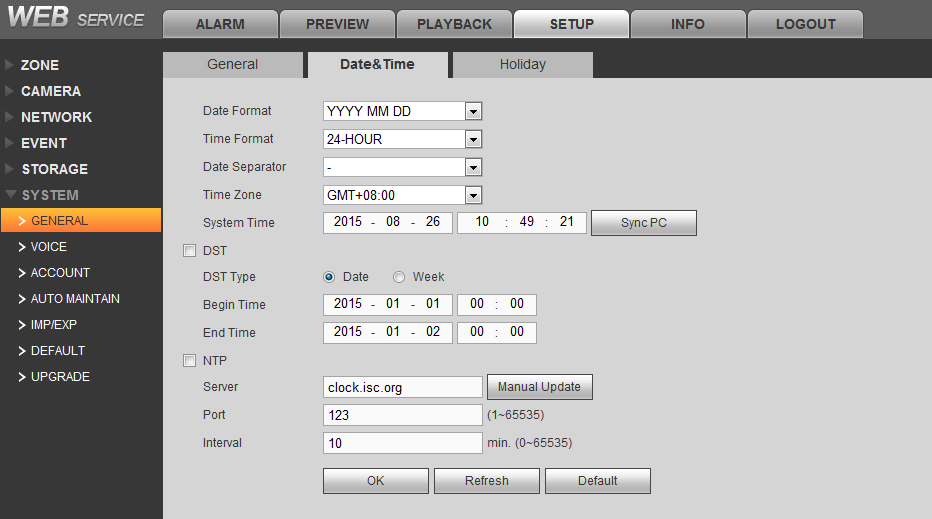 Figure 5- HolidayIn WEB interface, select SETUP>System>General>Holiday, see .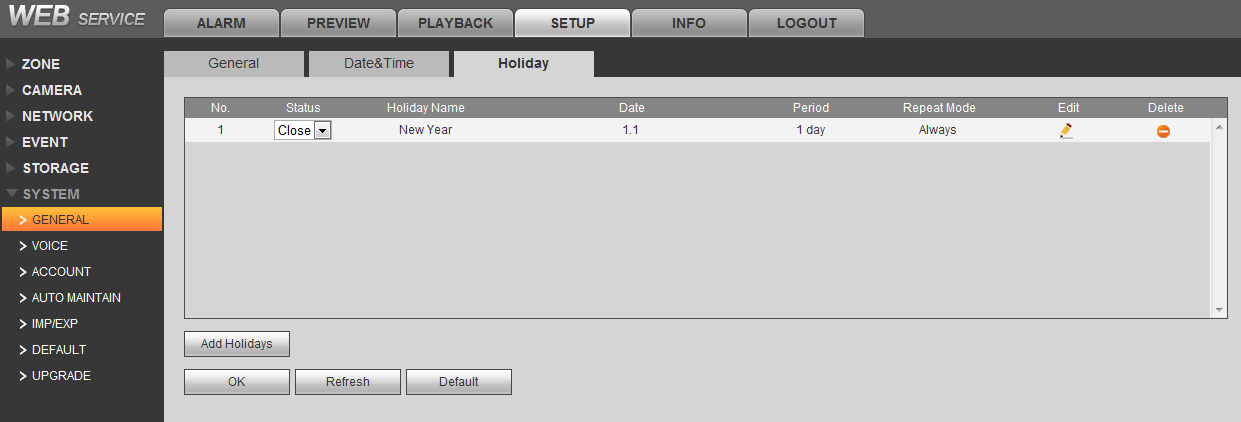 Figure 5- Add New Holiday:Click Add, see .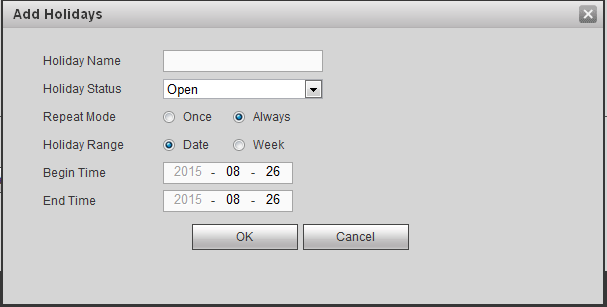 Figure 5- Input holiday name, status, repeat, holiday range, period and etc. Confirm and complete the adding. Holiday info is displayed in the list, you can enable or disable holiday. Note:When holiday setup and normal setup are different, holiday setup has priority. Delete Holiday:Click , to directly delete holiday info. 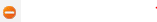 Modify Holiday:Click , to enter holiday info modification interface, you can modify this item of holiday info. 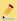 Audio Management (not available)Read Audio File:In WEB interface, select SETUP>System>Audio Management>File List, see .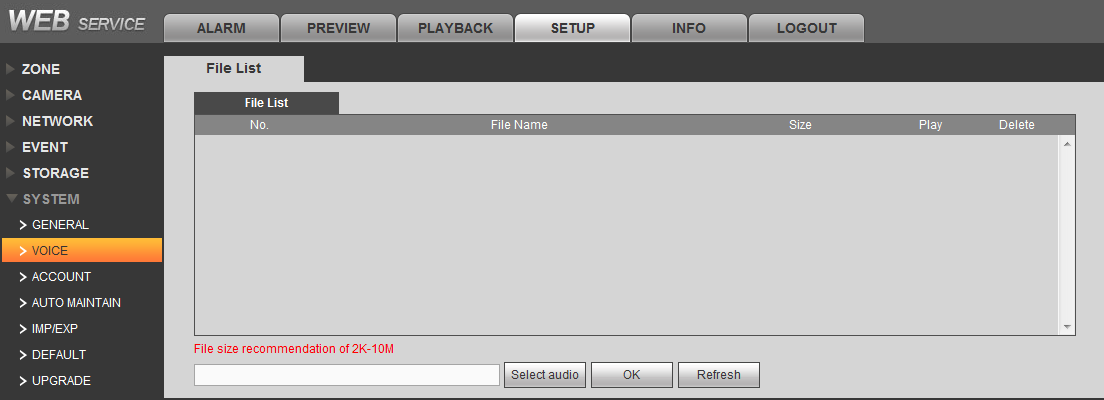 Figure 5- Click read audio file, select audio file, click OK. After successfully added, audio info is shown in list. Click listen button, you can listen the file in this page. Note:Audio file support pcm and g711a formats, within size limit of 2k~8M. Audio Play:In WEB interface select SETUP>System>Audio Management>Audio Play, see 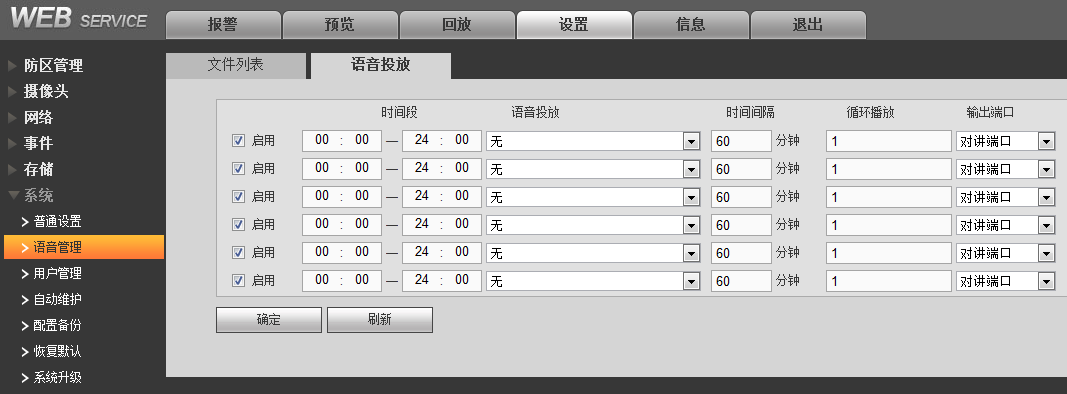 Figure 5- Check enable, set period, audio file to play, play time interval, loop play times and audio output port, click OK to save. System till play the audio content in set period. Note:Audio file is the audio file read into file list. Auto MaintenanceIn WEB interface select SETUP>System>Auto Maintenance, see .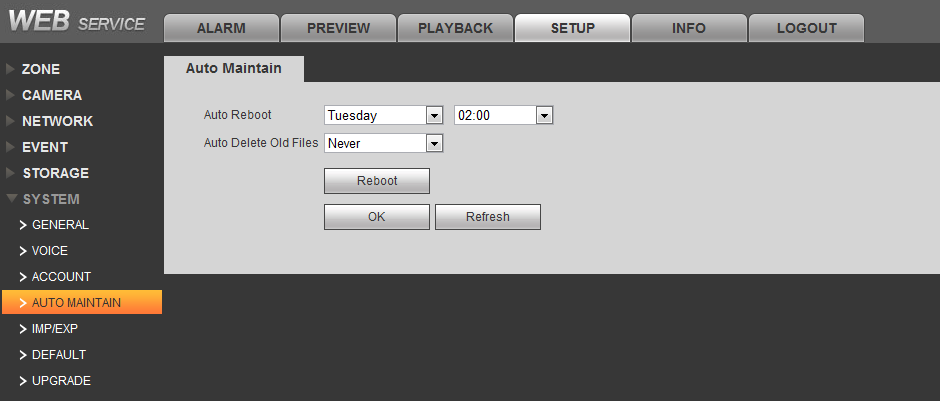 Figure 5- Auto Reboot System:Click the down arrow to select a date and time, click "OK" to save, the system will automatically restart at the set time.Auto Delete Old File:Click the down arrow to select Delete mode, click "OK" to save, the system automatically according to the conditions set to clean the file.If set to "never", the cleaning operation is not performed; if set to "Custom", you need to set the number (such as two days ago) days, the system will automatically clean up all files created two days ago.Reboot System:Click reboot device button to reboot. BackupIn WEB interface, select SETUP>System>Backup, see .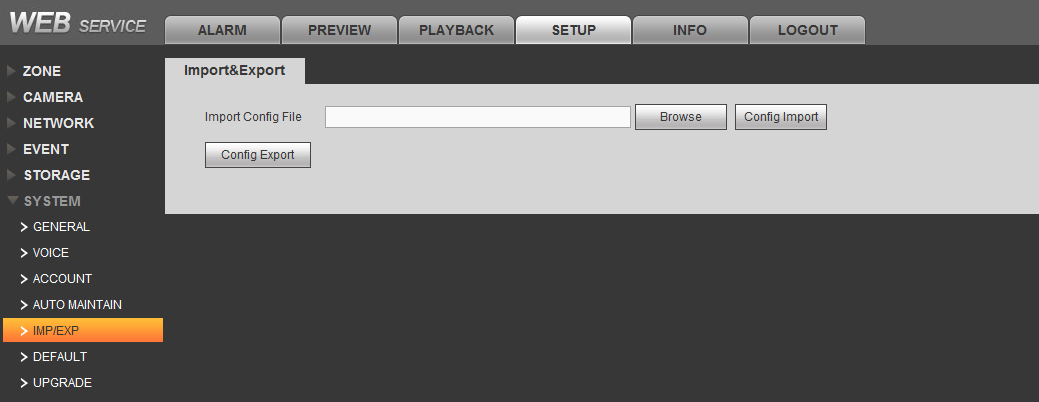 Figure 5- Export:Click config export button, select storage position and backup current config info. Import:Click browse button, select config file, and click config import again button, confirm system reboot, as to import config file into the system. Note:When multiple devices require the same set of parameters, you can use the configuration backup function.DefaultIn WEB interface, select SETUP>System>Default, see .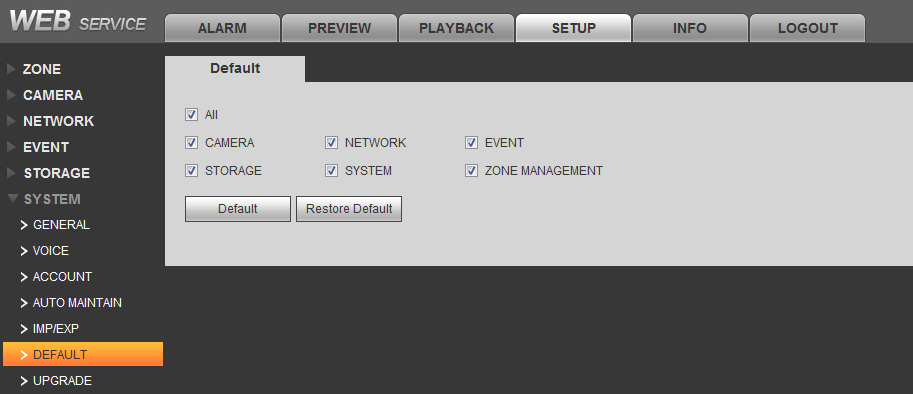 Figure 5- Default:Select the options required for recovery (including the camera, internet, events, storage, systems management and zone), click the "Default" button to confirm and reboot the system, the system will restore the parameters of the selected item to the default value.Factory Default:Click “Factory Default" button, confirm restart, the system will reboot, and restore all parameters to the factory defaults.System UpgradeIn WEB interface, select SETUP>System>Upgrade, see . Click import button, select upgrade file with suffix “*.bin” and click upgrade button. Note:During upgrading, please do not cut power supply, disconnect, reboot or turn OFF the device. Error occurs during upgrading may cause malfunction of device. 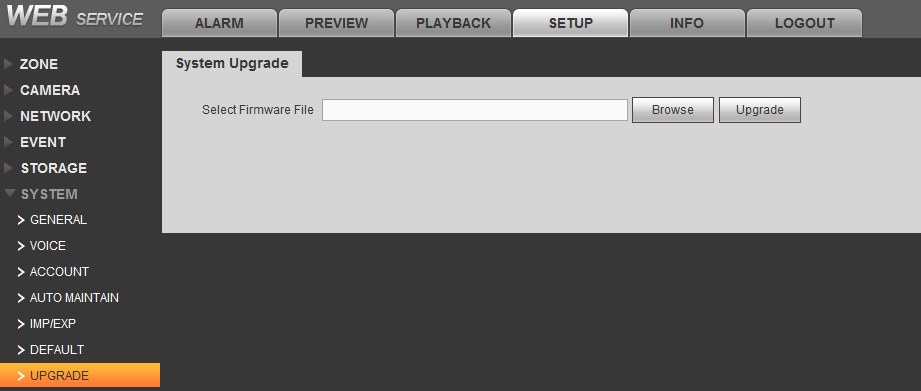 Figure 5- Power StatusIn WEB interface select SETUP>Zone Management>Power Status, see .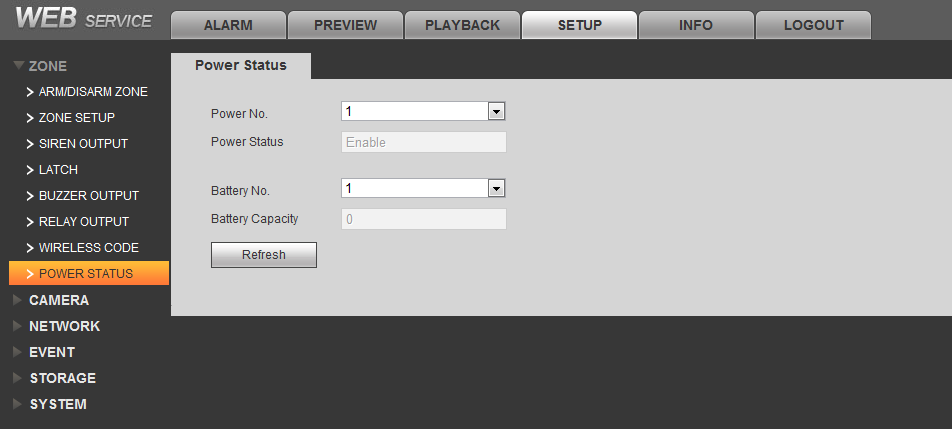 Figure 5- User ManagementGroupBefore adding user info, you must create user group. In WEB interface select SETUP>System>User Management>Group, see .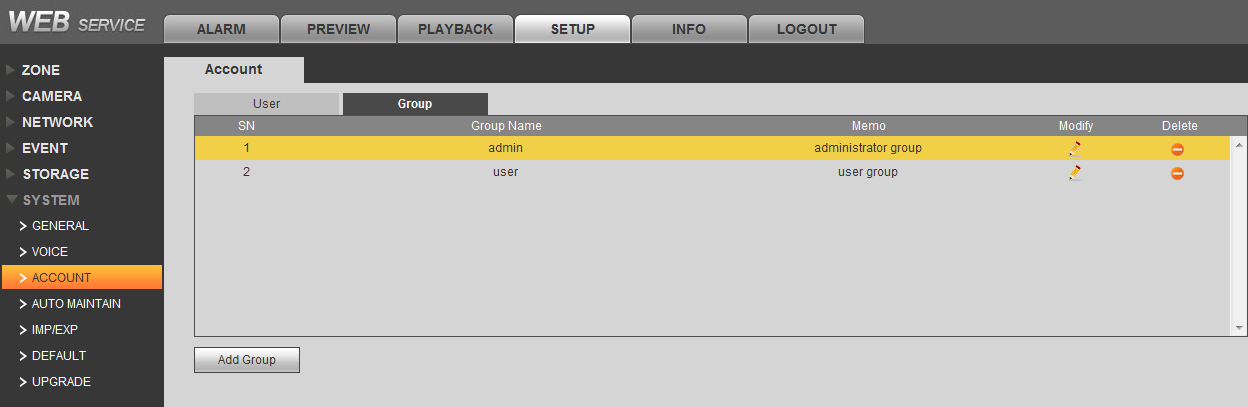 Figure 5- Click add group button, pop up info setting interface, see .Input username, group note info, and check rights related to system, playback and etc of user in this group. 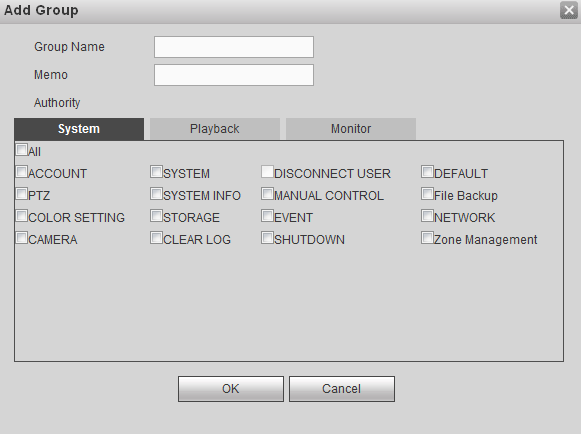 Figure 5- UserSystem has three users by default. They are admin, 888888 and hidden default. “admin” and “888888” have their password same as username, and both are users with higher right. The hidden “default” user is an internal user of the system, cannot be deleted. When local is under “no user login” status, system will auto use this username to login. User can modify right of this user to complete some operation without requirement of login. In WEB interface, select SETUP>System>User Management, see .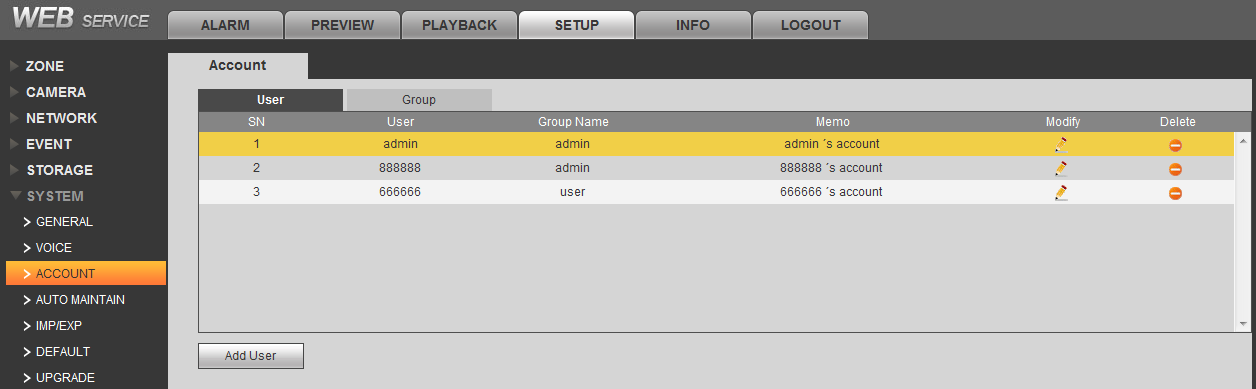 Figure 5- Add User:Click "Add User" button in the pop-up screen, enter a user name, password, user group, and hook with option permissions, click "OK" to add the user.Delete User:Click , confirm and delete the user. 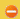 Modify User:Click , entet user info interface, you can modify username, password and right. 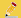 Channel Live PreviewLive PreviewIn WEB interface, select preview tab, see ,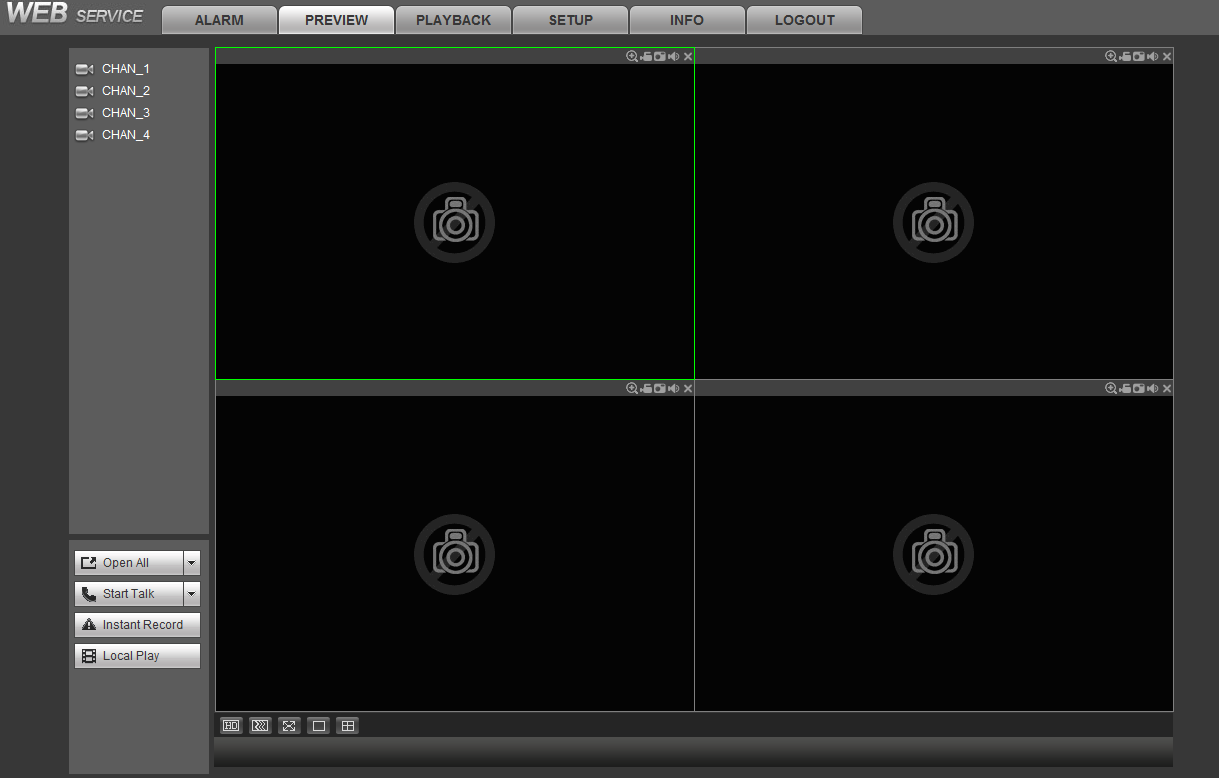 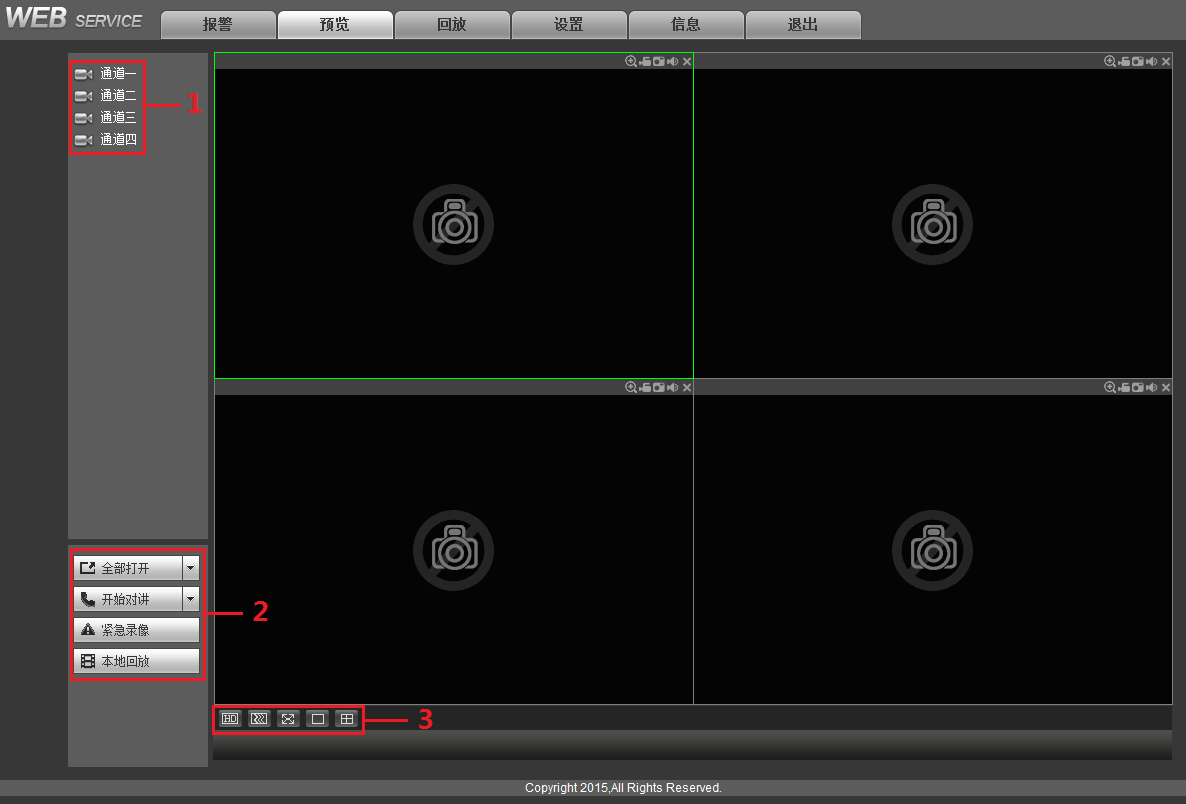 Figure 6- Monitor WindowIn live preview interface, click channel no. in channel list, system will auto select idle window to display the channel’s video info, see . System select main stream by default, if to select sub stream, then click dropdown arrow on the channel no. to select. Main stream (M): larger stream, high definition, high occupancy of bandwidth, suitable for local storage. Sub stream (S): under main stream image environment, lower image format, definition, suitable for transmission under low band width. 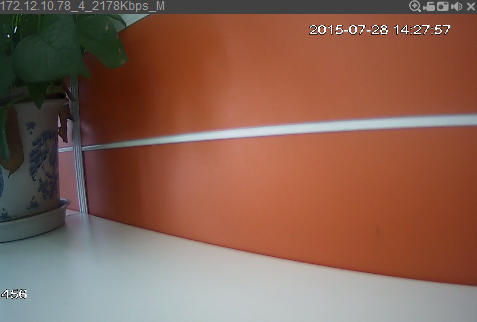 Figure 6- Display ModeIn live preview interface, you can set display mode of window to have different video effects.PlaybackLocal playback interface is to store dav record file on local PC. In live preview interface, click playback button, select record file to playback, see .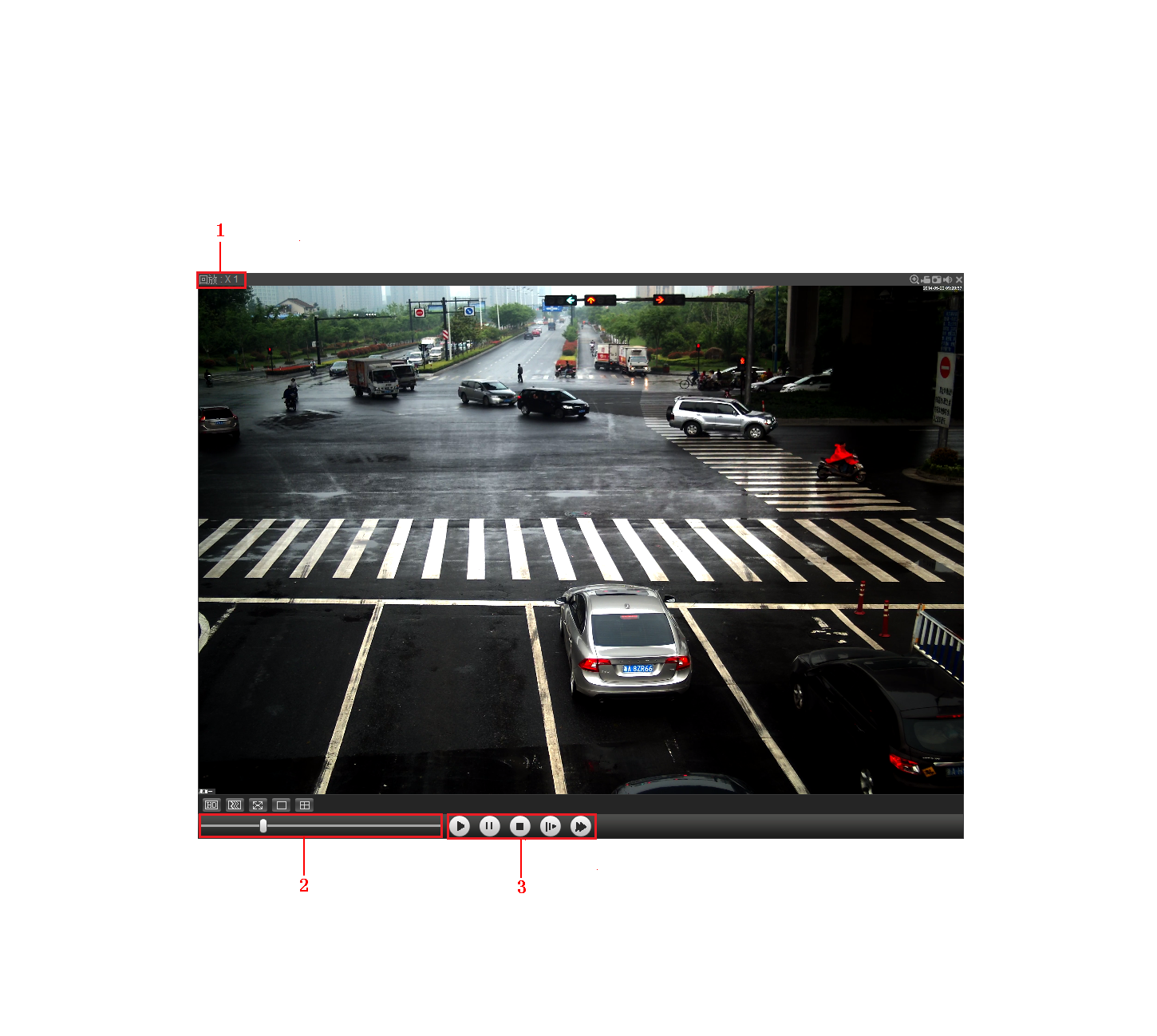 Figure 6- Record Playback and ProcessPlayback InterfaceIn WEB interface select playback tab, see .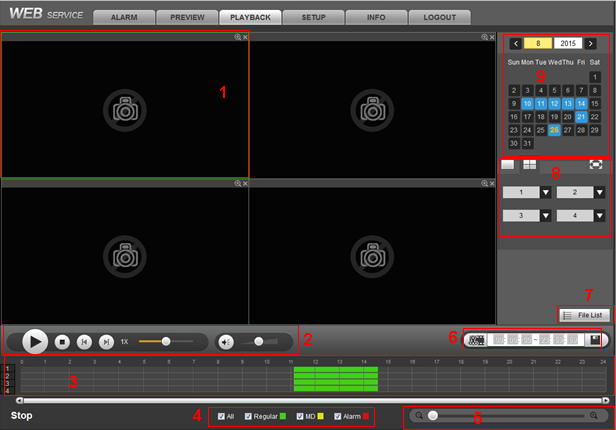 Figure 7- Playback RecordPlayback record has the following three modes, before operation, you must set date via the calendar:In playback control area, click play button. In time axis, click record valid range. Open file list, double click file to play. Cut and Save RecordYou can cut a certain playback and save to local PC:In calendar, select date, and select channel. All needed record file info will be in time axis. 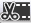 Click           to activate video cut function. Use the mouse to drag the arrow across the timeline of the channel, or enter the required time period taken video clip and save the region;Click  , pop up a box, save. 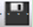 Tips:Click stop, to cancel this operation. File ListIn calendar, select date and set each window’s corresponding video channel, click file list, see . You can search record file within a certain period on this date. 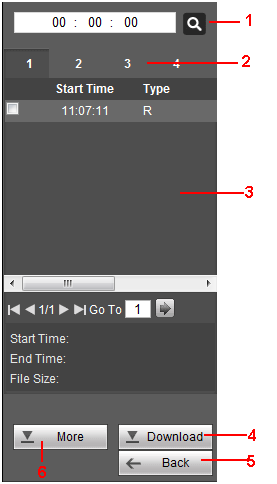 Figure 7- View Event InfoView Overall Status InfoIn WEB interface, select alarm>overall status, to view the alarm controller’s detector zone, channel and device overall statuses, see .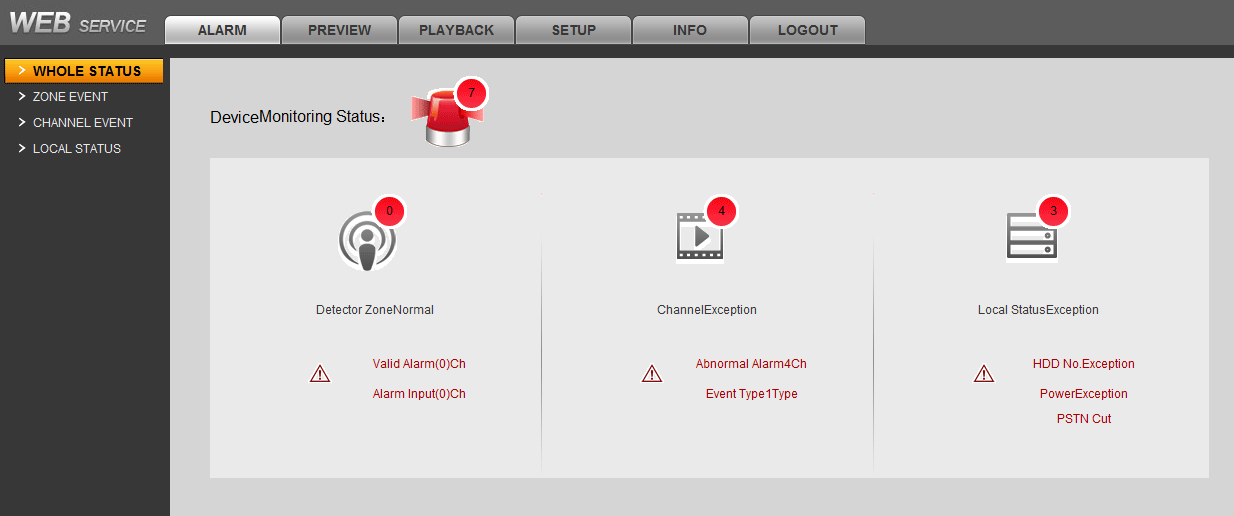 Figure 8- View Zone Event InfoYou can view alarm info via WEB or alarm programming keyboard. Via WEB:Select Alarm>Zone Event, to view each zone’s arming/disarming info and detector abnormality info. 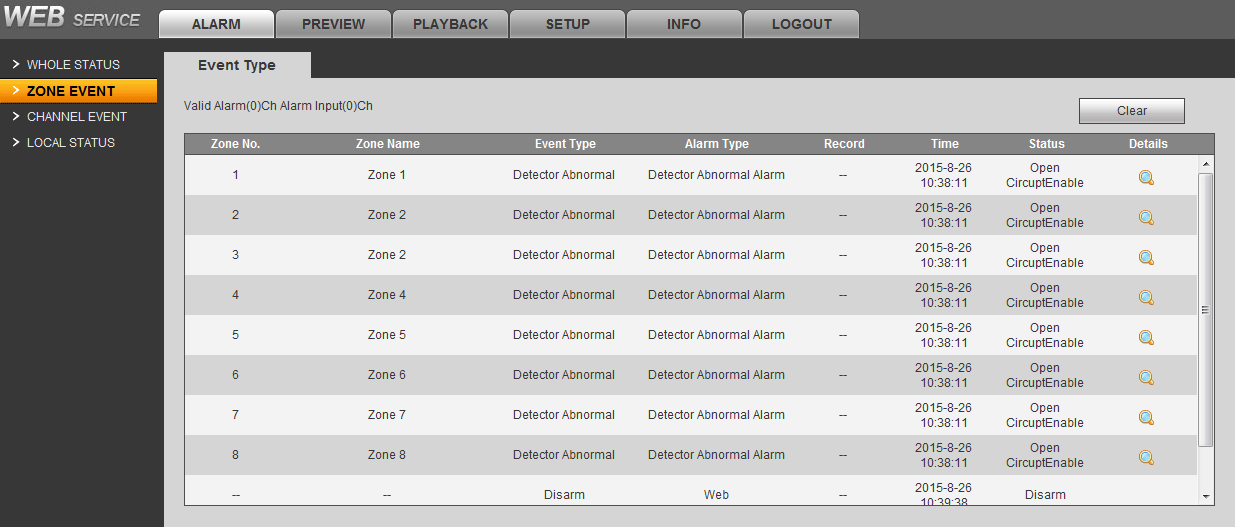 Figure 8- Via Alarm Programming Keyboard:Long press  button, dsplay zone 1 to zone alarm 10. 00 * 1234567890 from 1 to 10 of 00 groups within the zone, to see 11 to 20 zones alarm information please enter 01 in this interface, and so on, is 21 to 30 zones to 40 zones 02,31 is 03. See .When check box is empty, the zone is normal; when the check box is black, the zone in alarm; when the check box is black and white, the zone is active but no alarm output triggered.Figure 8- View Channel Event InfoIn WEB interface, select Alarm>Channel Event, or in overall status interface click channel icon, to view detailed channel abnormality info, including report time, alarm type, record playback and etc, see .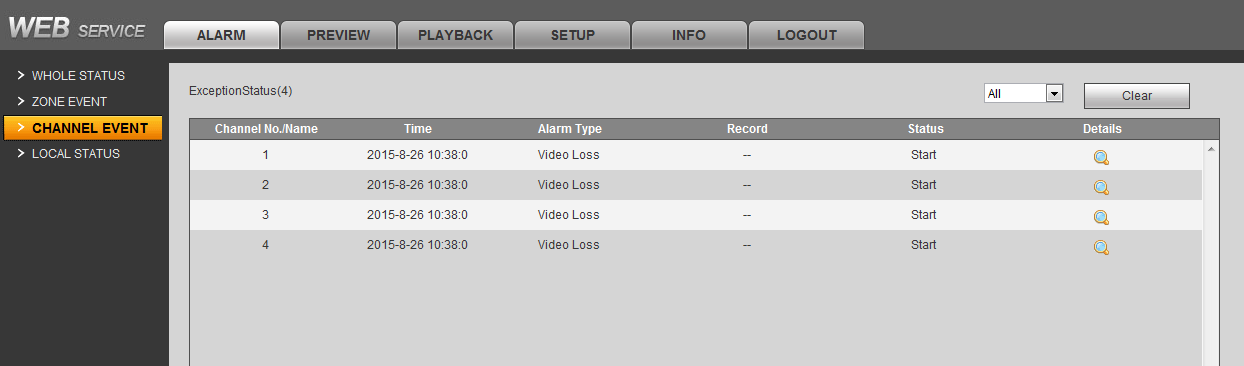 Figure 8- View Local Status InfoIn WEB interface, select Alarm>Local Status, or in overall status interface click local status icon, to view HDD, power, chassis and other abnormality info, see .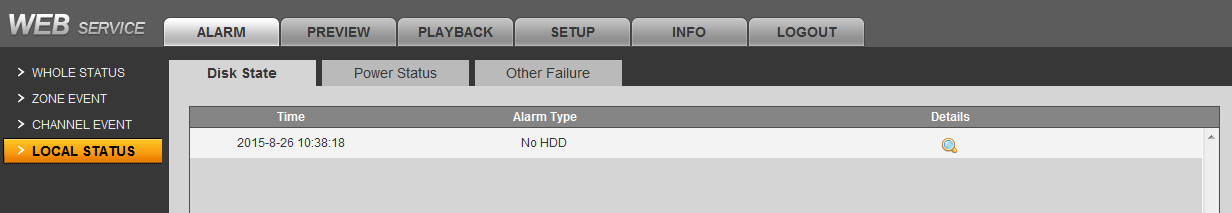 Figure 8- HDD status: If the device is installed on the hard disk, you can view the hard drive alarms.Power status: View power status, main power fails, backup power-down, the battery voltage and remaining battery information.Chassis intrusion: Check whether the chassis is normal.View WEB InfoVersionIn WEB interface, select Info>Version, see . You can view device type, channel quantity, alarm input/output, system and WEB version. 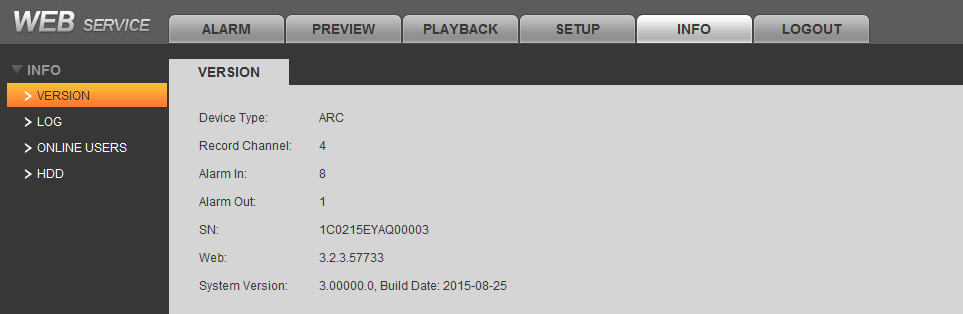 Figure 9- LogIn WEB interface, select Info>Log to view system log. Select start time, end time and log type. Click Search. See . Click backup to save log to local.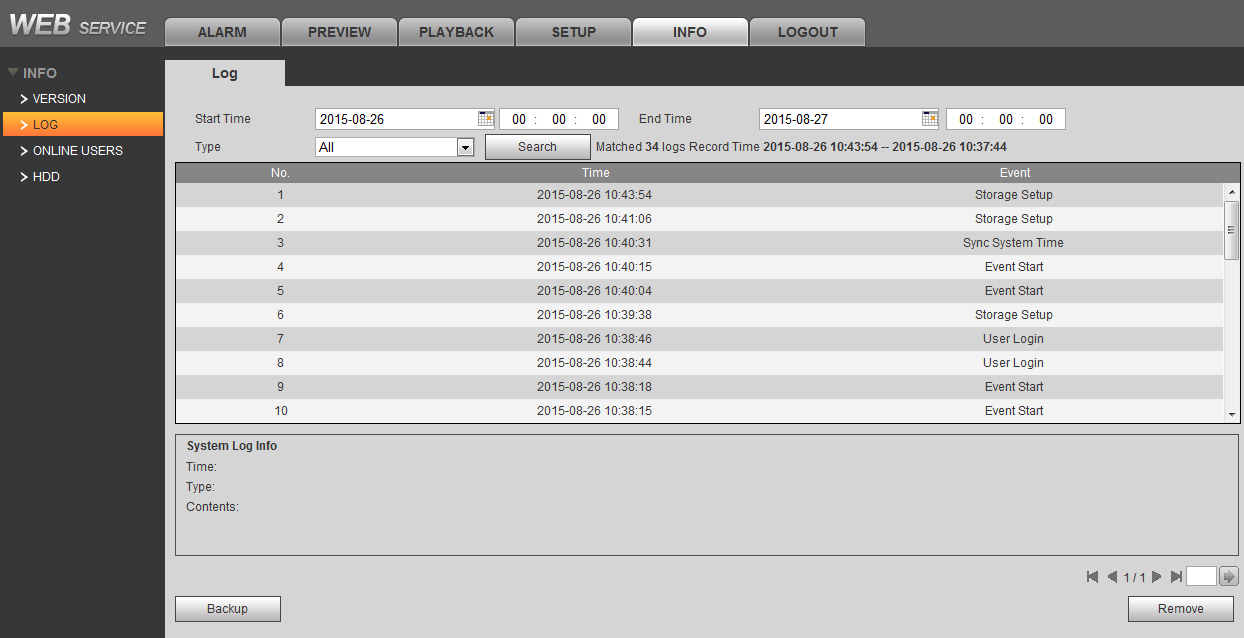 Figure 9- Online UserIn WEB interface, select Info>Online User, to view system online user info. HDD InfoIn WEB interface, select Info>HDD Info, to view HDD name, status, capacity and etc. NoteFor detailed operation introduction, please refer to our resource CD included in your package for electronic version of the User’s Manual.Slight difference may be found in user interface.All the designs and software here are subject to change without prior written notice.All trademarks and registered trademarks mentioned are the properties of their respective owners.If there is any uncertainty or controversy, please refer to the final explanation of us.Please visit our website for more information.No.NameNotePower port14.5V power supplyBattery portConnect to 12V DC 7AH，lead-acid batterySiren portConnect to sirenAUX power outputAUX1 connect to 12V 1A AUX power；AUX2 connect to 12V 500mA AUX power, used for detector or alarm keyboard power supplySensor portSupport 5-ch sensor connectionLANEthernet portVGA portConnect to VGA displayAudio output portRCA audio output, talk outputVideo input port4-ch video inputGNDGroundingAudio input port4-ch audio inputUSB portMouseAlarm output port1-ch relay outputSensor port3-ch sensor connectionRS485 portA1B1 to alarm programming keyboardA2B2 to extension alarm outputTelephone portTo user phoneUser line portTo resident phone lineArm TypeDescriptionApplicationGlobal ArmExit delay, entry delay forbidden, all zones are under warning status after being armedSuch as housing being vacant for period of time (eg vacation, etc.), you need to close all zones before armingInstant ArmExit delay, entry delay forbidden; after being armed, internal track, internal delay zone will auto be bypassedWhen users do not go out and expect no one is using the entrance, you need the user to close all doors and windows before arming. For example, rest at homeOut ModeExit delay, enable entry delay, all zones are under warning status after being armed When no one left in the house used to be closed before arming all zonesIn ArmExit delay, enable entry delay, after being armed, internal track, internal delay zone will auto be bypassedWhen the user does not have to go out, but the person may be expected to be used later on import and export use, before arming requires the user to close up all the doors and windowsAuto ArmExit delay, entry delay forbidden of zones with auto bypass ON (except 24-hour zone), 8 periods for auto armingUsers want the system to automatically arm use, business on the Standard, such as company after work, to a certain point in time the system will automatically armForced ArmExit delay, entry delay forbidden of zones with auto bypass ON (except 24-hour zone)When a user does not want to deal with the problem has been the use of the zone1Global arm2Instant arm3Out arm4In armParameterNoteEnableSelect enable, the device can arm/disarm and alarm. ModeAs normal and patrol. Normal is for arming/disarming and alarm; patrol is for remote control patrol function, report to platform. UsernameRemote control name. ParameterNoteEnable alarm inputAlarm input channel, as zone no. Alarm NameCustomize zone name. Zone TypeClick setup, select zone type (see below), and zone source type. Arm/Disarm PeriodClick setup, in dropdown list, select day, set period. Device TypeNO and NC, set according to device.Record ChannelSelect corresponding record channel no., can re-select. When alarm occurs, system turns on corresponding channel to record. Record DelaySet delay, when alarm ends, alarm record will continue for a certain period. Alarm OutputAlarm link output channelSnapshotWhen alarm occurs, trigger and snapshot the selected channelAlarm UploadUpload alarm infoBuzzerWhen alarm, enable buzzer to alarmSMSWhen alarm, send SMS to set numberAudio PlayWhen abnormality occurs, play the selected audio fileSiren Output ControlWhen alarm occurs, enable siren.Call CenterWhen alarm occurs, report to call center. Zone TypeDescriptionApplicationFire ZoneDevice will send alarm report to alarm center.Not affected by arming/disarming, bypass.Keyboard will show this zone with alarm tone prompt plus send report to alarm center; not affected by arming/disarming, cannot be bypasses. Alarm tone promptMainly used heat detectors, smoke detectors24-hour Sound ZoneSelf-carried link siren, buzzer, no need to setSend alarm report to alarm center. Not affected by arming/disarming, bypass.Keyboard will show this zone, and send alarm prompt. Emergency key24-hour Mute ZoneDevice does not link alarm, buzzer. Send report to alarm center.Not affected by arming/disarming, bypass Jewelry stores, banks and other emergency buttonEmergency ZoneSend report to alarm center.Not affected by arming/disarming, bypassKeyboard will show this zone, and send alarm prompt.Emergency keyIn/out Zone 1Global arm, instant arm cannot provide entry delayOut, in mode, provide entry and zone 1 enter delayAfter arming, exit delay becomes effective immediately. The main entrance with the keyboard disarming necessary placeIn/out Zone 2Global arm, instant arm cannot provide entry delayOut, in mode, provide entry and zone 2 enter delayAfter arming, exit delay becomes effective immediately.The main entrance with the keyboard disarming necessary placeInternal ZoneIn arm and instant arm, internal zone will be bypassed.When out arm, provide entry zone 1 entry delay and exit delay. Global arm, no entry delay, but has exit delay.Hall, lounge detectors can be installed indoorsExternal ZoneAfter arming takes effect, no entry or exit delay to trigger alarm. Windows, fences, gates and other outdoor peripheryTypeOperationFireLong press key for 3s, buzzer will start to alarm, device sends fire alarm info to alarm controller. 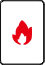 DuressIn homepage, input user 22’s password （123457）RobberyLong press【SOS】 key for 3sMedical EmergencyLong press【2】keyTypeNoteForceActively enable relay outputStopActively disable relay outputScheduleConfig link alarm output, trigger alarm, alarm output will output until auto OFF Failure TypeSituationIndicator StatusHDDNo HDDWhen HDD has failure, HDD indicator is ON. HDDHDD errorWhen HDD has failure, HDD indicator is ON. HDDCapacity warningWhen HDD has failure, HDD indicator is ON. NetworkOffline alarmWhen network has failure, network indicator is ON. NetworkIP conflictWhen network has failure, network indicator is ON. NetworkMAC conflictWhen network has failure, network indicator is ON. PowerMain power downNonePowerBattery outageNonePowerBattery lowNoneOther FailurePSTN cutNoneOther FailureDevice vandal-proofNoneParameter NameNoteEnable ChannelSelect channel to set. Arm/disarm PeriodSet motion detection period, as detection is enabled only in the set period.Anti-ditherSet Anti-dither time, range is 0～600sSensitivitySensitivity setup has 6 levels, mainly take brightness as subject. The higher the number the higher the sensitivity. Level 1 is min, level 6 is max, default is level 3. RegionSet motion detection region. The red area is motion detection fortified area, drag the mouse to drag the area to remove the red, that is undefended areas. Only fortified area mobile signal appears to be detected.Record ChannelWhen you select the desired video channels (check), an alarm occurs, the system automatically starts the channel for videoRecord DelayRecord delays for certain period, and stops. Range：10～300Alarm OutputWhen alarm occurs, external device with link alarm ports enabledSnapshotWhen motion detection occurs, snapshot the selected channel. Audio PromptPlay the selected audio file when motion detection. BuzzerWhen alarm is enabled, enable buzzer.SMSWhen alarm is enabled, send SMS to specific number.LogIn system log, record motion detection log info. SirenEnable siren when alarm occurs. SetupNoteWired onlyEvent via wired Ethernet network transmit to alarm center3G/4G networkEvent via 3G/4 wireless network transmit to alarm centerWired network priority, failed convert to 3G/4G networkEvent priority through a wired Ethernet transmission to the central station, if the cable network failure, switching to 3G / 4G network transmission; if a wired network is restored, then the next alarm event switches to the wired network.SetupNoteNot reportUnder this mode, event will not be reported to network and call centerReport to network center 1 onlyEvert will be reported to network center 1（auto register, direct connect IP, SDKDemo, WEB）Dial call center 1 onlyEvent will be reported to call center 1（center config see Ch 4.10.1）Dial call center 1 and if failed, dial 2Event will be reported to call center 1, if failed, dial call center 2Dial call center 1 and 2 at the same timeEvent will be reported to call center 1 and 2Sent to network center 1, if failed, send to call center 1Event will be reported to network center 1, if failed, event will be sent to call center 1Send to network center 1 and call center 1Event will be reported to both network center 1 and call center 1ParameterNoteNetwork CardSelect Ethernet card. IP VersionSelect IP version IPV4 or IPV6, two versions of IP address can both be accessed. MAC AddressDisplay host MAC address.ModeStatic mode：need to manually set IP, subnet mask, default gateway. DHCP mode：device will auto search IPIP AddressSet device IP address.Subnet MaskAccording to device IP address fill in subnet maskDefault GatewayAccording to device IP address fill in default gatewayPreferred DNS ServerFill in DNS server IP addressAlternate DNS ServerFill in alternate DNS server IP addressMTUSet Ethernet card max transmission unit, range is 1280~7200 byte，default is 1500 byteParameterNoteMax ConnectionDevice allows sync login WEB client number，range：0～128，default value is 20.TCP PortSet according to user actual need, range is 1025~65535，default is 37777 UDP PortSet according to user actual need, range is 1025~65535，default is 37778HTTP PortDefault is 80HTTPS PortDefault is 443.RSTP PortDefault is 554.ParameterNoteWLWAN TypeSelect WLAN type, used to distinguish different supplier’s 3G module, such as WCDMA, ECDO and etc. Boot upActivate 3G dial setup functionAUTHMay select PAP, CHAP, NO_AUTHIP AddressAfter successfully dial, auto recognize IP address.Wireless SignalDisplay wireless signal intensityParameterNoteCall GroupBy default there are two groups of call, you can select in the dropdown list. Center NameCustomize center name.Center NumberCall center number.Protocol TypeUse default value, default is CIDSignal Transmission ModeUse default, default is DTMF 5/SDial AttemptsIf call center does not pick up call, it will try this number of times, range is 1～9Dial DelayTime interval between two attemptsUser CodeCall center provided user code, default is 0000ParameterNoteStatusWhen UPnP function is not enabled, it says mapping failed, if successful, it says mapping successful.Port Mapping ListHere shall match info of in UPnP mapping list on router. Server NameCustomizeProtocolProtocol typeInternal PortPort mapping on routerExternal PortPort to map needed by localParameterNoteChannelSet the camera’s corresponding video channelPeriodCan set 24-hour into two different periods as to set different HUE, brightness, contrast for these two periods. HUEThis threshold is used to adjust image darkness. Default value is 50. The higher the value, the higher the contrast of darkness and vice versa. BrightnessThis threshold is used to adjust the overall brightness of the image. The default value is 50, the greater the value the brighter the image, whereas the opposite. Recommended values of 40 to 60, the range of 0 to 100ContrastThis threshold is used to adjust image contrast. The default value is 50, the greater the value the greater the contrast and bright image, the smaller the contrary. Recommended values of 40 to 60, the range of 0 to 100SaturationThis threshold is used to adjust the color depth. The default value is 50, the greater the value of color will be thicker, whereas the opposite. Recommended values of 40 to 60, the range of 0 to 100GainThis threshold is used to adjust the image noise, the default value of 50, this value is smaller the noise is also smaller, the greater the value, to further enhance the image brightness in dark scenes, but the more significant image noiseWhite LevelUsed to enhance image qualityColor ModeIncluding standard, bright, vivid, soft, such as different mode, select the appropriate color mode, the color, brightness, contrast, etc. are automatically adjusted to the appropriate modeParameterNoteBit Stream TypeMay select general, motion detect, and alarm types of bit stream type. Encode ModeSupport H.264B and H.264E modeResolutionMain stream resolutions include 1280*720(720P), 960*576(960H), 704*576(D1), 352*576(HD1), 704*288(2CIF), 352*288(CIF)；Sub stream resolution is 352*288(CIF)Frame RatePAL：1 fps～25 fps.Bit Stream ControlCBR picture quality can not be set;
Variable code stream can be set picture quality. The system supports adjustable from 1 to 6, the larger the number, the sharper the pictureStream ValueMain stream: Set the code stream value to change the quality of quality, code stream value the better the bigger picture. Reference stream to provide the best value reference range.
sub stream: In the fixed stream mode, which is the upper limit value stream stream; in dynamic images, if necessary, by lowering the frame rate and image quality will be to ensure that the stream does not exceed the value; in VBR mode next, the value is meaningless.ReferenceProvide best reference range.Enable AudioSystem supports three types of audio：G711a, PCM, G711μNote: Before sub stream enables audio, you must check “enable audio”.WatermarkBy checking the watermark character, you can check whether the video was tampered with. Select the Enable item to enable the watermark feature. Watermark characters can only be numbers, letters, underscores, and a maximum of 85 charactersParameterNoteSnapshot TypeDivided into timed events and alarms. Timing refers to the capture shots within the time schedule set; refers to the capture event capture is triggered when the video block; shots are shots of the alarm is triggered after alarm linkagePicture SizeSystem supports two types of picture size：704*576(D1) and 352*288(CIF)Picture QualitySet snapshot picture quality，there are 6 levels available. Snapshot SpeedSet snapshot frequencyParameterNoteMonitorCheck and click the "Settings", you can draw the mask area left of the screen with the right mouse button, the system supports up to four regional draw.Channel TitleWhen checked and click the "Settings", the draggable channel title to the appropriate location, click "OK" to display the channel information on the WEB screen real-time monitoring and video file playback screen.Time TitleCheck and click the "Settings", the time after dragging the title to the appropriate location, click "OK" to display the time information on the WEB screen real-time monitoring and video file playback screen.ParameterNoteChannelSelect the appropriate channel number for video settingsBit Stream TypeSelect “main stream” or “ sub stream”Pre-recordPre-record time prior to start of recording（time depends on size and status of stream）PeriodA weekly cycle, every day is divided into six time periods Record TypeIncluding general record, motion detection record, alarm record and motion detection & alarm record, motion detection & alarm including motion detection record and alarm recordParameterNoteChannelSelect corresponding channel no. to recordPeriodA weekly cycle, every day is divided into six time periodsSnapshot TypeIncluding general snapshot, motion detection snapshot, alarm snapshot and motion detection & alarm snapshot, motion detection & alarm including motion detection snapshot and alarm snapshotParameterNoteAutoThe system automatically according to the recording mode setting for each channel for videoManualThe need to manually open the video function, the corresponding channel only for normal recording, outranking automatic recordingDisableNot all channels for recording / capture operationsEnableSystem according to capture mode set automatically captureParameterNoteVideo StandardDefaults is PALDisk FullStop: Working plate is covered or just filled, the system will stop recording;
Overwrite: When the working disk just filled, the system will overwrite the earliest recorded files circulatingPackageInto the length of time and file size.
Duration: When recording time reaches a preset time, the recording system will be packaged;
File size: When the video file size reaches a preset size, the video system will be packaged...ParameterNoteDate FormatAs MM-DD, MM-DD-YY, DD-MM-YY.Time FormatAs 24 hour and 12 hour. Date Isolation-And /.Time ZoneAd 34 time zones, you can select accordingly. System TimeSet device time, may click “sync PC”, to get PC time. DSTWhen you click the button to activate DST function, weekly or date category to set the start time and end of daylight saving time. When the system time to enter the time period established by the DST, the device operates in DST condition.
DST various countries at different times, according to the actual situation settings. Such as: European Union is the implementation DST DST from the last Sunday in March to the last Sunday in October.NTP SetupBe pre-installed SNTP server on PC, xp system can use net start w32time command to start.Server：refer to PC IP with SNTP server installed.。Manual Update：Real-time synchronization device and the server.Port：The SNTP supports TCP transmission only, limited to only 123 port.Update Period：Interval is one minute or more, the maximum update period is set to 65,535 minutes.No.NameNote1ChannelDevice video channel list, see Ch 错误！未找到引用源。.2All OpenOpen or close all channels’ video play2Start TalkVideo talk function device and the client to achieve two-way communication. Click start talk to start and end the video talk device. Click the drop-down box to select a talk mode, including DEFAULT, G711a, G711μ, PCM mode IV.Click stop talk to end this video talk.2Emergency RecordEnable manual record in all channels. 2Local PlaybackPlayback local video, see Ch 6.4.3Display ModeSee Ch 6.3.No.ParameterNote1Channel InfoInfo content composition：device IPaddress_chanenl no._network monitoring stream_main/sub stream，as 172.10.2.63_1_119Kbps_M2Channel NameDisplay name of selected channel3Date and TimeDisplay current system date and time. 4Zoon InClick this button, drag mouse and left click to select any area, the area will be zoomed in. Right click to resume original status. Tips:You can double click the video window to zoom in the entire image, and double click to resume. 4Local RecordClick the button, and the file system for video recording in the system tray by default save folder RecordDownload4SnapshotClick the button, you can grab the current video screen, the picture stored in the system disk by default folders PictureDownload4Audio SwitchOpen or close record play sound. 4CloseClose video info of the window. IconDefinitionNote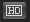 QualityClick this button to set the video picture clarity, into high-quality and low-quality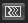 Fluency and Real-timeClick this button to adjust priority of video image fluency or real-time.It emphasizes fluency smooth video images, real-time video images in real time to emphasize, to meet the different needs of users.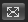 Full ScreenClick this button to watch full-screen video information of each channel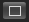 Single WindowClick this button, the entire preview screen shows only one channel of video information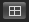 Four WindowClick this button to preview junction will simultaneously display four channels of video informationNo.Icon NameNote1Playback SpeedSystem supports 3 types of quick speed：×2, ×4, ×8， 3 types of slow play：×1/2, ×1/4, ×1/82Progress BarVia mouse drag progress bar to forward o backward3Play Control ButtonFrom left to right are：play. Pause, stop, slow play and quick playNo.Product FunctionDescription1Playback WindowDisplay playback video. 2Playback ControlFrom left to right are：play/pause, stop, previous frame, next frame, playback speed, volume. 3Time AxisDisplay current record type and its period. Under four-window playback mode, it can display the 4 selected channels’ four corresponding playback time axis, under other mode, only display 1 playback time axis. Use mouse to click one point as playback starts from this point of time. Green is general type of record, red is alarm record. 4Record TypeCurrently support record type of：general,  motion detection, alarm. Check record type, time axis displays corresponding type of record file5Time Aix UnitMay adjust accurately time point on time axis back and forth to play record6Cut and SaveSee Ch 7.37File ListSee Ch 7.4.8Window Mode and Channel SelectionClick window mode button, select single window, four window or full screen. Click dropdown arrow to select each window’s corresponding video channel. Note:After window mode and channel are changed, time axis will sync update. 9CalendarClick date, on time axis it shows record info of that day.No.Function1In this search box, input time and you can accurately search all records on this day. 2Display all selected video channels. 3Display each channel recorded record file info at this point of time. 4Select the backup file information in the list of files, click "download" to the video file on your local PC, the system default is the system disk RecordDownload folder.Tips:You can select file to backup in max of 4 channels. 5Click back button, to return to previous interface. 6Click download more, to enter download interface, including download by file, by time, and watermark. By fileAfter setting the search conditions, click the "Search" button search the desired file, select the downloaded file in the file list, click download to local to confirm the video format and storage path, the interface displays the download progress bar reaches 100 %, or download was successful.By timeSet the channel number, stream type, time period, click download to local, confirmed the video format and store the Road King, the interface displays the download progress bar reaches 100%, or the download was successful.WatermarkClick local file, select the watermark verification file, click check button, the system begins to check, if the fault is displayed in the watermark tamper message list.